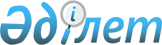 О бюджетах поселков и сельских округов Глубоковского района на 2022-2024 годы
					
			С истёкшим сроком
			
			
		
					Решение Глубоковского районного маслихата Восточно-Казахстанской области от 27 декабря 2021 года № 14/6-VII. Прекращено действие в связи с истечением срока
      В соответствии с пунктом 2 статьи 75 Бюджетного кодекса Республики Казахстан, подпунктом 1) пункта 1 статьи 6 Закона Республики Казахстан "О местном государственном управлении и самоуправлении в Республике Казахстан", Глубоковский районный маслихат РЕШИЛ:
      1. Утвердить бюджет поселка Алтайский Глубоковского района на 2022-2024 годы согласно приложениям 1, 2 и 3 соответственно, в том числе на 2022 год в следующих объемах:
      1) доходы – 88548,1 тысяч тенге, в том числе:
      налоговые поступления – 5214,3 тысяч тенге;
      неналоговые поступления – 0 тысяч тенге;
      поступления от продажи основного капитала – 7,8 тысяч тенге;
      поступления трансфертов – 83326 тысяч тенге;
      2) затраты – 88859,6 тысяч тенге;
      5) дефицит (профицит) бюджета – -311,5 тысяч тенге;
      6) финансирование дефицита (использование профицита) бюджета – 311,5 тысяч тенге, в том числе:
      поступление займов – 0 тысяч тенге;
      погашение займов – 0 тысяч тенге;
      используемые остатки бюджетных средств – 311, 5 тысяч тенге.
      Сноска. Пункт 1 в редакции решения Глубоковского районного маслихата Восточно-Казахстанской области от 15.11.2022 № 26/3-VII (вводится в действие с 01.01.2022).


      2. Учесть объем субвенции, передаваемой из районного бюджета в бюджет поселка Алтайский на 2022 год в сумме 13634 тысяч тенге.
      3. Учесть в бюджете поселка Алтайский на 2022 год целевые текущие трансферты в сумме 69692 тысяч тенге, в том числе за счет гарантированного трансферта из Национального фонда Республики Казахстан – 395 тысяч тенге, из республиканского бюджета в сумме 300 тысяч тенге, из районного бюджета в сумме 68997 тысяч тенге.
      Сноска. Пункт 3 в редакции решения Глубоковского районного маслихата Восточно-Казахстанской области от 15.11.2022 № 26/3-VII (вводится в действие с 01.01.2022).


      4. Утвердить бюджет поселка Белоусовка Глубоковского района на 2022-2024 годы согласно приложениям 4, 5 и 6 соответственно, в том числе на 2022 год в следующих объемах:
      1) доходы – 120506,2 тысяч тенге, в том числе:
      налоговые поступления – 40811,8 тысяч тенге;
      неналоговые поступления – 0 тысяч тенге;
      поступления от продажи основного капитала – 255,9 тысяч тенге;
      поступления трансфертов – 79438,5 тысяч тенге;
      2) затраты – 130120,8 тысяч тенге;
      5) дефицит (профицит) бюджета – -9614,6 тысяч тенге;
      6) финансирование дефицита (использование профицита) бюджета – 9614,6 тысяч тенге, в том числе:
      поступление займов – 0 тысяч тенге;
      погашение займов – 0 тысяч тенге;
      используемые остатки бюджетных средств – 9614,6 тысяч тенге.
      Сноска. Пункт 4 в редакции решения Глубоковского районного маслихата Восточно-Казахстанской области от 15.11.2022 № 26/3-VII (вводится в действие с 01.01.2022).


      5. Учесть объем субвенции, передаваемой из районного бюджета в бюджет поселка Белоусовка на 2022 год в сумме 7405 тысяч тенге.
      6. Учесть в бюджете поселка Белоусовка на 2022 год целевые текущие трансферты в сумме 72033,5 тысяч тенге, в том числе за счет гарантированного трансферта из Национального фонда Республики Казахстан – 620 тысяч тенге, из республиканского бюджета в сумме 620 тысяч тенге, из районного бюджета в сумме 70793,5 тысяч тенге.
      Сноска. Пункт 6 в редакции решения Глубоковского районного маслихата Восточно-Казахстанской области от 15.11.2022 № 26/3-VII (вводится в действие с 01.01.2022).


      7. Утвердить бюджет Березовского сельского округа Глубоковского района на 2022-2024 годы согласно приложениям 7, 8 и 9 соответственно, в том числе на 2022 год в следующих объемах:
      1) доходы – 54286,9 тысяч тенге, в том числе:
      налоговые поступления – 11264,8 тысяч тенге;
      неналоговые поступления – 0 тысяч тенге;
      поступления от продажи основного капитала – 21,7 тысяч тенге;
      поступления трансфертов – 43000,4 тысяч тенге;
      2) затраты – 54710,1 тысяч тенге;
      5) дефицит (профицит) бюджета – -423,2 тысяч тенге;
      6) финансирование дефицита (использование профицита) бюджета – 423,2 тысяч тенге, в том числе:
      поступление займов – 0 тысяч тенге;
      погашение займов – 0 тысяч тенге;
      используемые остатки бюджетных средств – 423,2 тысяч.
      Сноска. Пункт 7 в редакции решения Глубоковского районного маслихата Восточно-Казахстанской области от 15.11.2022 № 26/3-VII (вводится в действие с 01.01.2022).


      8. Учесть объем субвенции, передаваемой из районного бюджета в бюджет Березовского сельского округа на 2022 год в сумме 17537 тысяч тенге.
      9. Учесть в бюджете Березовского сельского округа на 2022 год целевые текущие трансферты в сумме 25463,4 тысяч тенге, в том числе за счет гарантированного трансферта из Национального фонда Республики Казахстан – 450 тысяч тенге, из республиканского бюджета в сумме 454 тысяч тенге, из районного бюджета в сумме 24559,4 тысяч тенге.
      Сноска. Пункт 9 в редакции решения Глубоковского районного маслихата Восточно-Казахстанской области от 15.11.2022 № 26/3-VII (вводится в действие с 01.01.2022).


      10. Утвердить бюджет Бобровского сельского округа Глубоковского района на 2022-2024 годы согласно приложениям 10, 11 и 12 соответственно, в том числе на 2022 год в следующих объемах:
      1) доходы – 204048,5 тысяч тенге, в том числе:
      налоговые поступления – 16661,7 тысяч тенге;
      неналоговые поступления – 0 тысяч тенге;
      поступления от продажи основного капитала – 391,3 тысяч тенге;
      поступления трансфертов – 186995,5 тысяч тенге;
      2) затраты – 207468,4 тысяч тенге;
      5) дефицит (профицит) бюджета – -3419,9 тысяч тенге;
      6) финансирование дефицита (использование профицита) бюджета – 3419,9 тысяч тенге, в том числе:
      поступление займов – 0 тысяч тенге;
      погашение займов – 0 тысяч тенге;
      используемые остатки бюджетных средств – 3419,9 тысяч тенге.
      Сноска. Пункт 10 в редакции решения Глубоковского районного маслихата Восточно-Казахстанской области от 15.11.2022 № 26/3-VII (вводится в действие с 01.01.2022).


      11. Учесть объем субвенции, передаваемой из районного бюджета в бюджет Бобровского сельского округа на 2022 год в сумме 6783 тысяч тенге.
      12. Учесть в бюджете Бобровского сельского округа на 2022 год целевые текущие трансферты в сумме 180212,5 тысяч тенге, в том числе за счет гарантированного трансферта из Национального фонда Республики Казахстан – 566 тысяч тенге, из республиканского бюджета в сумме 422 тысяч тенге, за счет целевого трансферта из Национального фонда Республики Казахстан 145238,5 тысяч тенге, из областного бюджета 15098,4 тысяч тенге, из районного бюджета в сумме 18887,6 тысяч тенге.
      Сноска. Пункт 12 в редакции решения Глубоковского районного маслихата Восточно-Казахстанской области от 15.11.2022 № 26/3-VII (вводится в действие с 01.01.2022).


      13. Утвердить бюджет Быструшинского сельского округа Глубоковского района на 2022-2024 годы согласно приложениям 13, 14 и 15 соответственно, в том числе на 2022 год в следующих объемах:
      1) доходы – 52504,8 тысяч тенге, в том числе:
      налоговые поступления – 5377,9 тысяч тенге;
      неналоговые поступления – 0 тысяч тенге;
      поступления от продажи основного капитала – 0 тысяч тенге;
      поступления трансфертов – 47126,9 тысяч тенге;
      2) затраты – 53407 тысяч тенге;
      5) дефицит (профицит) бюджета – -902,2 тысяч тенге;
      6) финансирование дефицита (использование профицита) бюджета – 902,2 тысяч тенге, в том числе:
      поступление займов – 0 тысяч тенге;
      погашение займов – 0 тысяч тенге;
      используемые остатки бюджетных средств – 902,2 тысяч тенге.
      Сноска. Пункт 13 в редакции решения Глубоковского районного маслихата Восточно-Казахстанской области от 15.11.2022 № 26/3-VII (вводится в действие с 01.01.2022).


      14. Учесть объем субвенции, передаваемой из районного бюджета в бюджет Быструшинского сельского округа на 2022 год в сумме 15704 тысяч тенге.
      15. Учесть в бюджете Быструшинского сельского округа на 2022 год целевые текущие трансферты в сумме 31422,9 тысяч тенге, в том числе за счет гарантированного трансферта из Национального фонда Республики Казахстан – 278 тысяч тенге, из республиканского бюджета в сумме 277 тысяч тенге, из районного бюджета в сумме 30867,9 тысяч тенге.
      Сноска. Пункт 15 в редакции решения Глубоковского районного маслихата Восточно-Казахстанской области от 21.09.2022 № 24/7-VII (вводится в действие с 01.01.2022).


      16. Утвердить бюджет поселка Верхнеберезовский Глубоковского района на 2022-2024 годы согласно приложениям 16, 17 и 18 соответственно, в том числе на 2022 год в следующих объемах:
      1) доходы – 90657,7 тысяч тенге, в том числе:
      налоговые поступления – 5840,2 тысячи тенге;
      неналоговые поступления – 0 тысяч тенге;
      поступления от продажи основного капитала – 0 тысяч тенге;
      поступления трансфертов – 84817,5 тысяч тенге;
      2) затраты – 91378,9 тысяч тенге;
      5) дефицит (профицит) бюджета – -721,2 тысяч тенге;
      6) финансирование дефицита (использование профицита) бюджета – 721,2 тысяч тенге, в том числе:
      поступление займов – 0 тысяч тенге;
      погашение займов – 0 тысяч тенге;
      используемые остатки бюджетных средств – 721,2 тысяч тенге.
      Сноска. Пункт 16 в редакции решения Глубоковского районного маслихата Восточно-Казахстанской области от 15.11.2022 № 26/3-VII (вводится в действие с 01.01.2022).


      17. Учесть объем субвенции, передаваемой из районного бюджета в бюджет поселка Верхнеберезовский на 2022 год в сумме 17775 тысяч тенге.
      18. Учесть в бюджете поселка Верхнеберезовский на 2022 год целевые текущие трансферты в сумме 67042,5 тысяч тенге, в том числе за счет гарантированного трансферта из Национального фонда Республики Казахстан – 273 тысяч тенге, из республиканского бюджета в сумме 196 тысяч тенге, из районного бюджета в сумме 66573,5 тысяч тенге.
      Сноска. Пункт 18 в редакции решения Глубоковского районного маслихата Восточно-Казахстанской области от 21.09.2022 № 24/7-VII (вводится в действие с 01.01.2022).


      19. Утвердить бюджет Веселовского сельского округа Глубоковского района на 2022-2024 годы согласно приложениям 19, 20 и 21 соответственно, в том числе на 2022 год в следующих объемах:
      1) доходы – 62796 тысяч тенге, в том числе:
      налоговые поступления – 14150 тысяч тенге;
      неналоговые поступления – 0 тысяч тенге;
      поступления от продажи основного капитала – 5205 тысяч тенге;
      поступления трансфертов – 43441 тысяч тенге;
      2) затраты – 63459,7 тысяч тенге;
      5) дефицит (профицит) бюджета – -663,7 тысяч тенге;
      6) финансирование дефицита (использование профицита) бюджета – 663,7 тысяч тенге, в том числе:
      поступление займов – 0 тысяч тенге;
      погашение займов – 0 тысяч тенге;
      используемые остатки бюджетных средств – 663,7 тысяч тенге.
      Сноска. Пункт 19 в редакции решения Глубоковского районного маслихата Восточно-Казахстанской области от 21.09.2022 № 24/7-VII (вводится в действие с 01.01.2022).


      20. Учесть объем субвенции, передаваемой из районного бюджета в бюджет Веселовского сельского округа на 2022 год в сумме 16798 тысяч тенге.
      21. Учесть в бюджете Веселовского сельского округа на 2022 год целевые текущие трансферты в сумме 26643 тысяч тенге, в том числе за счет гарантированного трансферта из Национального фонда Республики Казахстан – 533 тысяч тенге, из республиканского бюджета в сумме 490 тысяч тенге, из районного бюджета в сумме 25620 тысяч тенге.
      Сноска. Пункт 21 в редакции решения Глубоковского районного маслихата Восточно-Казахстанской области от 21.09.2022 № 24/7-VII (вводится в действие с 01.01.2022).


      22. Утвердить бюджет поселка Глубокое Глубоковского района на 2022-2024 годы согласно приложениям 22, 23 и 24 соответственно, в том числе на 2022 год в следующих объемах:
      1) доходы – 291749,6 тысяч тенге, в том числе:
      налоговые поступления – 51274,7 тысяч тенге;
      неналоговые поступления – 0 тысяч тенге;
      поступления от продажи основного капитала – 9163,4 тысяч тенге;
      поступления трансфертов – 231311,5 тысяч тенге;
      2) затраты – 296613,2 тысяч тенге;
      5) дефицит (профицит) бюджета – -4863,6 тысяч тенге;
      6) финансирование дефицита (использование профицита) бюджета – 4863,6 тысяч тенге, в том числе:
      поступление займов – 0 тысяч тенге;
      погашение займов – 0 тысяч тенге;
      используемые остатки бюджетных средств – 4863,6 тысяч тенге.
      Сноска. Пункт 22 в редакции решения Глубоковского районного маслихата Восточно-Казахстанской области от 15.11.2022 № 26/3-VII (вводится в действие с 01.01.2022).


      23. Учесть объем субвенции, передаваемой из районного бюджета в бюджет поселка Глубокое на 2022 год в сумме 16715 тысяч тенге.
      24. Учесть в бюджете поселка Глубокое на 2022 год целевые текущие трансферты в сумме 214596,5 тысяч тенге, в том числе за счет гарантированного трансферта из Национального фонда Республики Казахстан – 1697 тысяч тенге, из республиканского бюджета в сумме 1087 тысяч тенге, из районного бюджета в сумме 211812,5 тысяч тенге.
      Сноска. Пункт 24 в редакции решения Глубоковского районного маслихата Восточно-Казахстанской области от 15.11.2022 № 26/3-VII (вводится в действие с 01.01.2022).


      25. Утвердить бюджет Иртышского сельского округа Глубоковского района на 2022-2024 годы согласно приложениям 25, 26 и 27 соответственно, в том числе на 2022 год в следующих объемах:
      1) доходы – 367892,9 тысяч тенге, в том числе:
      налоговые поступления – 30755,6 тысяч тенге;
      неналоговые поступления – 225 тысяч тенге;
      поступления от продажи основного капитала – 149 тысяч тенге;
      поступления трансфертов – 336763,3 тысяч тенге;
      2) затраты – 369916,6 тысяч тенге;
      5) дефицит (профицит) бюджета – -2023,7 тысяч тенге;
      6) финансирование дефицита (использование профицита) бюджета – 2023,7 тысяч тенге, в том числе:
      поступление займов – 0 тысяч тенге;
      погашение займов – 0 тысяч тенге;
      используемые остатки бюджетных средств – 2023,7 тысяч тенге.
      Сноска. Пункт 25 в редакции решения Глубоковского районного маслихата Восточно-Казахстанской области от 15.11.2022 № 26/3-VII (вводится в действие с 01.01.2022).


      26. Учесть объем субвенции, передаваемой из районного бюджета в бюджет Иртышского сельского округа на 2022 год в сумме 7737 тысяч тенге.
      27. Учесть в бюджете Иртышского сельского округа на 2022 год целевые текущие трансферты в сумме 329026,3 тысяч тенге, в том числе за счет гарантированного трансферта из Национального фонда Республики Казахстан – 300 тысяч тенге, из республиканского бюджета в сумме 292 тысяч тенге, за счет целевого трансферта из Национального фонда Республики Казахстан 139500 тысяч тенге, из областного бюджета 15107,8 тысяч тенге, из районного бюджета в сумме 173826,5 тысяч тенге.
      Сноска. Пункт 27 в редакции решения Глубоковского районного маслихата Восточно-Казахстанской области от 15.11.2022 № 26/3-VII (вводится в действие с 01.01.2022).


      28. Утвердить бюджет Кожоховского сельского округа Глубоковского района на 2022-2024 годы согласно приложениям 28, 29 и 30 соответственно, в том числе на 2022 год в следующих объемах:
      1) доходы – 265049,4 тысяч тенге, в том числе:
      налоговые поступления – 8105,3 тысяч тенге;
      неналоговые поступления – 0 тысяч тенге;
      поступления от продажи основного капитала – 113 тысяч тенге;
      поступления трансфертов – 256831,1 тысяч тенге;
      2) затраты – 265539,5 тысяч тенге;
      5) дефицит (профицит) бюджета – -490,1 тысяч тенге;
      6) финансирование дефицита (использование профицита) бюджета – 490,1 тысяч тенге, в том числе:
      поступление займов – 0 тысяч тенге;
      погашение займов – 0 тысяч тенге;
      используемые остатки бюджетных средств – 490,1 тысяч тенге.
      Сноска. Пункт 28 в редакции решения Глубоковского районного маслихата Восточно-Казахстанской области от 15.11.2022 № 26/3-VII (вводится в действие с 01.01.2022).


      29. Учесть объем субвенции, передаваемой из районного бюджета в бюджет Кожоховского сельского округа на 2022 год в сумме 14593 тысяч тенге.
      30. Учесть в бюджете Кожоховского сельского округа на 2022 год целевые текущие трансферты в сумме 242238,1 тысяч тенге, в том числе за счет гарантированного трансферта из Национального фонда Республики Казахстан – 284 тысяч тенге, из республиканского бюджета в сумме 301 тысяч тенге, за счет целевого трансферта из Национального фонда Республики Казахстан 162000 тысяч тенге, из областного бюджета 18000 тысяч тенге, из районного бюджета в сумме 61653,1 тысяч тенге.
      Сноска. Пункт 30 в редакции решения Глубоковского районного маслихата Восточно-Казахстанской области от 15.11.2022 № 26/3-VII (вводится в действие с 01.01.2022).


      31. Утвердить бюджет Красноярского сельского округа Глубоковского района на 2022-2024 годы согласно приложениям 31, 32 и 33 соответственно, в том числе на 2022 год в следующих объемах:
      1) доходы – 97173,8 тысяч тенге, в том числе:
      налоговые поступления – 15238,8 тысяч тенге;
      неналоговые поступления – 0 тысяч тенге;
      поступления от продажи основного капитала – 0 тысяч тенге;
      поступления трансфертов – 81935 тысяч тенге;
      2) затраты – 99511,6 тысяч тенге;
      5) дефицит (профицит) бюджета – -2337,8 тысяч тенге;
      6) финансирование дефицита (использование профицита) бюджета – 2337,8 тысяч тенге, в том числе:
      поступление займов – 0 тысяч тенге;
      погашение займов – 0 тысяч тенге;
      используемые остатки бюджетных средств – 2337,8 тысяч тенге.
      Сноска. Пункт 31 в редакции решения Глубоковского районного маслихата Восточно-Казахстанской области от 15.11.2022 № 26/3-VII (вводится в действие с 01.01.2022).


      32. Учесть объем субвенции, передаваемой из районного бюджета в бюджет Красноярского сельского округа на 2022 год в сумме 12083 тысяч тенге.
      33. Учесть в бюджете Красноярского сельского округа на 2022 год целевые текущие трансферты в сумме 69852 тысяч тенге, в том числе за счет гарантированного трансферта из Национального фонда Республики Казахстан – 157 тысяч тенге, из республиканского бюджета в сумме 368 тысяч тенге, из районного бюджета в сумме 69327 тысяч тенге.
      Сноска. Пункт 33 в редакции решения Глубоковского районного маслихата Восточно-Казахстанской области от 15.11.2022 № 26/3-VII (вводится в действие с 01.01.2022).


      34. Утвердить бюджет Малоубинского сельского округа Глубоковского района на 2022-2024 годы согласно приложениям 34, 35 и 36 соответственно, в том числе на 2022 год в следующих объемах:
      1) доходы – 75421,3 тысяч тенге, в том числе:
      налоговые поступления – 3259 тысяч тенге;
      неналоговые поступления – 0 тысяч тенге;
      поступления от продажи основного капитала – 250 тысяч тенге;
      поступления трансфертов – 71912,3 тысяч тенге;
      2) затраты – 75732,4 тысяч тенге;
      5) дефицит (профицит) бюджета – -311,1 тысяч тенге;
      6) финансирование дефицита (использование профицита) бюджета – 311,1 тысяч тенге, в том числе:
      поступление займов – 0 тысяч тенге;
      погашение займов – 0 тысяч тенге;
      используемые остатки бюджетных средств – 311,1 тысяч тенге.
      Сноска. Пункт 34 в редакции решения Глубоковского районного маслихата Восточно-Казахстанской области от 15.11.2022 № 26/3-VII (вводится в действие с 01.01.2022).


      35. Учесть объем субвенции, передаваемой из районного бюджета в бюджет Малоубинского сельского округа на 2022 год в сумме 15665 тысяч тенге.
      36. Учесть в бюджете Малоубинского сельского округа на 2022 год целевые текущие трансферты в сумме 56247,3 тысяч тенге, в том числе за счет гарантированного трансферта из Национального фонда Республики Казахстан – 212 тысяч тенге, из республиканского бюджета в сумме 388 тысяч тенге, из районного бюджета в сумме 55647,3 тысяч тенге.
      Сноска. Пункт 36 в редакции решения Глубоковского районного маслихата Восточно-Казахстанской области от 15.11.2022 № 26/3-VII (вводится в действие с 01.01.2022).


      37. Утвердить бюджет Опытнопольского сельского округа Глубоковского района на 2022-2024 годы согласно приложениям 37, 38 и 39 соответственно, в том числе на 2022 год в следующих объемах:
      1) доходы – 105233,4 тысяч тенге, в том числе:
      налоговые поступления – 20559,2 тысяч тенге;
      неналоговые поступления – 0 тысяч тенге;
      поступления от продажи основного капитала – 121,2 тысяч тенге;
      поступления трансфертов – 84553 тысяч тенге;
      2) затраты – 106975,1 тысяч тенге;
      5) дефицит (профицит) бюджета – -1741,7 тысяч тенге;
      6) финансирование дефицита (использование профицита) бюджета – 1741,7 тысяч тенге, в том числе:
      поступление займов – 0 тысяч тенге;
      погашение займов – 0 тысяч тенге;
      используемые остатки бюджетных средств – 1741,7 тысяч тенге.
      Сноска. Пункт 37 в редакции решения Глубоковского районного маслихата Восточно-Казахстанской области от 15.11.2022 № 26/3-VII (вводится в действие с 01.01.2022).


      38. Учесть объем субвенции, передаваемой из районного бюджета в бюджет Опытнопольского сельского округа на 2022 год в сумме 7106 тысяч тенге.
      39. Учесть в бюджете Опытнопольского сельского округа на 2022 год целевые текущие трансферты в сумме 77447 тысяч тенге, в том числе за счет гарантированного трансферта из Национального фонда Республики Казахстан – 269 тысяч тенге, из республиканского бюджета в сумме 233 тысяч тенге, за счет целевого трансферта из Национального фонда Республики Казахстан 45000 тысяч тенге, из областного бюджета 5000 тысяч тенге, из районного бюджета в сумме 26945 тысяч тенге.
      Сноска. Пункт 39 в редакции решения Глубоковского районного маслихата Восточно-Казахстанской области от 15.11.2022 № 26/3-VII (вводится в действие с 01.01.2022).


      40. Утвердить бюджет Секисовского сельского округа Глубоковского района на 2022-2024 годы согласно приложениям 40, 41 и 42 соответственно, в том числе на 2022 год в следующих объемах:
      1) доходы – 77589,1 тысяч тенге, в том числе:
      налоговые поступления – 13513,2 тысяч тенге;
      неналоговые поступления – 0 тысяч тенге;
      поступления от продажи основного капитала – 6060 тысяч тенге;
      поступления трансфертов – 58015,9 тысяч тенге;
      2) затраты – 77888,8 тысяч тенге;
      5) дефицит (профицит) бюджета – -299,7 тысяч тенге;
      6) финансирование дефицита (использование профицита) бюджета – 299,7 тысяч тенге, в том числе:
      поступление займов – 0 тысяч тенге;
      погашение займов – 0 тысяч тенге;
      используемые остатки бюджетных средств – 299,7 тысяч тенге.
      Сноска. Пункт 40 в редакции решения Глубоковского районного маслихата Восточно-Казахстанской области от 15.11.2022 № 26/3-VII (вводится в действие с 01.01.2022).


      41. Учесть объем субвенции, передаваемой из районного бюджета в бюджет Секисовского сельского округа на 2022 год в сумме 16774 тысяч тенге.
      42. Учесть в бюджете Секисовского сельского округа на 2022 год целевые текущие трансферты в сумме 41241,9 тысяч тенге, в том числе за счет гарантированного трансферта из Национального фонда Республики Казахстан – 212 тысяч тенге, из республиканского бюджета в сумме 661 тысяч тенге, из районного бюджета в сумме 40368,9 тысяч тенге.
      Сноска. Пункт 42 в редакции решения Глубоковского районного маслихата Восточно-Казахстанской области от 15.11.2022 № 26/3-VII (вводится в действие с 01.01.2022).


      43. Утвердить бюджет Тарханского сельского округа Глубоковского района на 2022-2024 годы согласно приложениям 43, 44, и 45 соответственно, в том числе на 2022 год в следующих объемах:
      1) доходы – 139477,5 тысяч тенге, в том числе:
      налоговые поступления – 14364,4 тысяч тенге;
      неналоговые поступления – 0 тысяч тенге;
      поступления от продажи основного капитала – 602,7 тысяч тенге;
      поступления трансфертов – 124510,4 тысяч тенге;
      2) затраты – 144640,3 тысяч тенге;
      5) дефицит (профицит) бюджета – -5162,8 тысяч тенге;
      6) финансирование дефицита (использование профицита) бюджета – 5162,8 тысяч тенге, в том числе:
      поступление займов – 0 тысяч тенге;
      погашение займов – 0 тысяч тенге;
      используемые остатки бюджетных средств – 5162,8 тысяч тенге.
      Сноска. Пункт 43 в редакции решения Глубоковского районного маслихата Восточно-Казахстанской области от 15.11.2022 № 26/3-VII (вводится в действие с 01.01.2022).


      44. Учесть объем субвенции, передаваемой из районного бюджета в бюджет Тарханского сельского округа на 2022 год в сумме 15073 тысяч тенге.
      45. Учесть в бюджете Тарханского сельского округа на 2022 год целевые текущие трансферты в сумме 109437,4 тысяч тенге, в том числе за счет гарантированного трансферта из Национального фонда Республики Казахстан – 305 тысяч тенге, из республиканского бюджета в сумме 303 тысяч тенге, из районного бюджета в сумме 108829,4 тысяч тенге.
      Сноска. Пункт 45 в редакции решения Глубоковского районного маслихата Восточно-Казахстанской области от 21.09.2022 № 24/7-VII (вводится в действие с 01.01.2022).


      46. Утвердить бюджет Ушановского сельского округа Глубоковского района на 2022-2024 годы согласно приложениям 46, 47 и 48 соответственно, в том числе на 2022 год в следующих объемах:
      1) доходы – 89414,3 тысяч тенге, в том числе:
      налоговые поступления – 10630,2 тысяч тенге;
      неналоговые поступления – 0 тысяч тенге;
      поступления от продажи основного капитала – 535 тысяч тенге;
      поступления трансфертов – 78249,1 тысяч тенге;
      2) затраты – 91374 тысяч тенге;
      5) дефицит (профицит) бюджета – -1959,7 тысяч тенге;
      6) финансирование дефицита (использование профицита) бюджета – 1959,7 тысяч тенге, в том числе:
      поступление займов – 0 тысяч тенге;
      погашение займов – 0 тысяч тенге;
      используемые остатки бюджетных средств – 1959,7 тысяч тенге.
      Сноска. Пункт 46 в редакции решения Глубоковского районного маслихата Восточно-Казахстанской области от 15.11.2022 № 26/3-VII (вводится в действие с 01.01.2022).


      47. Учесть объем субвенции, передаваемой из районного бюджета, в бюджет Ушановского сельского округа на 2022 год в сумме 14179 тысяч тенге.
      48. Учесть в бюджете Ушановского сельского округа на 2022 год целевые текущие трансферты в сумме 64070,1 тысяч тенге, в том числе за счет гарантированного трансферта из Национального фонда Республики Казахстан – 222 тысяч тенге, из республиканского бюджета в сумме 222 тысяч тенге, из областного бюджета 9500 тысяч тенге, из районного бюджета 54126,1 тысяч тенге.
      Сноска. Пункт 48 в редакции решения Глубоковского районного маслихата Восточно-Казахстанской области от 15.11.2022 № 26/3-VII (вводится в действие с 01.01.2022).


      49. Утвердить бюджет Черемшанского сельского округа Глубоковского района на 2022-2024 годы согласно приложениям 49, 50 и 51 соответственно, в том числе на 2022 год в следующих объемах:
      1) доходы – 68903,3 тысяч тенге, в том числе:
      налоговые поступления – 10617,2 тысяч тенге;
      неналоговые поступления – 0 тысяч тенге;
      поступления от продажи основного капитала – 0 тысяч тенге;
      поступления трансфертов – 58286,1 тысяч тенге;
      2) затраты – 69601,2 тысяч тенге;
      5) дефицит (профицит) бюджета – -697,9 тысяч тенге;
      6) финансирование дефицита (использование профицита) бюджета – 697,9 тысяч тенге, в том числе:
      поступление займов – 0 тысяч тенге;
      погашение займов – 0 тысяч тенге;
      используемые остатки бюджетных средств – 697,9 тысяч тенге.
      Сноска. Пункт 49 в редакции решения Глубоковского районного маслихата Восточно-Казахстанской области от 15.11.2022 № 26/3-VII (вводится в действие с 01.01.2022).


      50. Учесть объем субвенции, передаваемой из районного бюджета в бюджет Черемшанского сельского округа на 2022 год в сумме 20824 тысяч тенге.
      51. Учесть в бюджете Черемшанского сельского округа на 2022 год целевые текущие трансферты в сумме 37462,1 тысяч тенге, в том числе за счет гарантированного трансферта из Национального фонда Республики Казахстан – 401 тысяч тенге, из республиканского бюджета в сумме 335 тысяч тенге, из районного бюджета в сумме 36726,1 тысяч тенге.
      Сноска. Пункт 51 в редакции решения Глубоковского районного маслихата Восточно-Казахстанской области от 15.11.2022 № 26/3-VII (вводится в действие с 01.01.2022).


      52. Настоящее решение вводится в действие с 1 января 2022 года. Бюджет поселка Алтайский Глубоковского района на 2022 год
      Сноска. Приложение 1 в редакции решения Глубоковского районного маслихата Восточно-Казахстанской области от 15.11.2022 № 26/3-VII (вводится в действие с 01.01.2022). Бюджет поселка Алтайский Глубоковского района на 2023 год Бюджет поселка Алтайский Глубоковского района на 2024 год Бюджет поселка Белоусовка Глубоковского района на 2022 год
      Сноска. Приложение 4 в редакции решения Глубоковского районного маслихата Восточно-Казахстанской области от 15.11.2022 № 26/3-VII (вводится в действие с 01.01.2022). Бюджет поселка Белоусовка Глубоковского района на 2023 год Бюджет поселка Белоусовка Глубоковского района на 2024 год Бюджет Березовского сельского округа Глубоковского района на 2022 год
      Сноска. Приложение 7 в редакции решения Глубоковского районного маслихата Восточно-Казахстанской области от 15.11.2022 № 26/3-VII (вводится в действие с 01.01.2022). Бюджет Березовского сельского округа Глубоковского района на 2023 год Бюджет Березовского сельского округа Глубоковского района на 2024 год Бюджет Бобровского сельского округа Глубоковского района на 2022 год
      Сноска. Приложение 10 в редакции решения Глубоковского районного маслихата Восточно-Казахстанской области от 15.11.2022 № 26/3-VII (вводится в действие с 01.01.2022). Бюджет Бобровского сельского округа Глубоковского района на 2023 год Бюджет Бобровского сельского округа Глубоковского района на 2024 год Бюджет Быструшинского сельского округа Глубоковского района на 2022 год
      Сноска. Приложение 13 в редакции решения Глубоковского районного маслихата Восточно-Казахстанской области от 15.11.2022 № 26/3-VII (вводится в действие с 01.01.2022). Бюджет Быструшинского сельского округа Глубоковского района на 2023 год Бюджет Быструшинского сельского округа Глубоковского района на 2024 год Бюджет поселка Верхнеберезовский Глубоковского района на 2022 год
      Сноска. Приложение 16 в редакции решения Глубоковского районного маслихата Восточно-Казахстанской области от 15.11.2022 № 26/3-VII (вводится в действие с 01.01.2022). Бюджет поселка Верхнеберезовский Глубоковского района на 2023 год Бюджет поселка Верхнеберезовский Глубоковского района на 2024 год Бюджет Веселовского сельского округа Глубоковского района на 2022 год
      Сноска. Приложение 19 в редакции решения Глубоковского районного маслихата Восточно-Казахстанской области от 15.11.2022 № 26/3-VII (вводится в действие с 01.01.2022). Бюджет Веселовского сельского округа Глубоковского района на 2023 год Бюджет Веселовского сельского округа Глубоковского района на 2024 год Бюджет поселка Глубокое Глубоковского района на 2022 год
      Сноска. Приложение 22 в редакции решения Глубоковского районного маслихата Восточно-Казахстанской области от 15.11.2022 № 26/3-VII (вводится в действие с 01.01.2022). Бюджет поселка Глубокое Глубоковского района на 2023 год Бюджет поселка Глубокое Глубоковского района на 2024 год Бюджет Иртышского сельского округа Глубоковского района на 2022 год
      Сноска. Приложение 25 в редакции решения Глубоковского районного маслихата Восточно-Казахстанской области от 15.11.2022 № 26/3-VII (вводится в действие с 01.01.2022). Бюджет Иртышского сельского округа Глубоковского района на 2023 год Бюджет Иртышского сельского округа Глубоковского района на 2024 год Бюджет Кожоховского сельского округа Глубоковского района на 2022 год
      Сноска. Приложение 28 в редакции решения Глубоковского районного маслихата Восточно-Казахстанской области от 15.11.2022 № 26/3-VII (вводится в действие с 01.01.2022). Бюджет Кожоховского сельского округа Глубоковского района на 2023 год Бюджет Кожоховского сельского округа Глубоковского района на 2024 год Бюджет Красноярского сельского округа Глубоковского района на 2022 год
      Сноска. Приложение 31 в редакции решения Глубоковского районного маслихата Восточно-Казахстанской области от 15.11.2022 № 26/3-VII (вводится в действие с 01.01.2022). Бюджет Красноярского сельского округа Глубоковского района на 2023 год Бюджет Красноярского сельского округа Глубоковского района на 2024 год Бюджет Малоубинского сельского округа Глубоковского района на 2022 год
      Сноска. Приложение 34 в редакции решения Глубоковского районного маслихата Восточно-Казахстанской области от 15.11.2022 № 26/3-VII (вводится в действие с 01.01.2022). Бюджет Малоубинского сельского округа Глубоковского района на 2023 год Бюджет Малоубинского сельского округа Глубоковского района на 2024 год Бюджет Опытнопольского сельского округа Глубоковского района на 2022 год
      Сноска. Приложение 37 в редакции решения Глубоковского районного маслихата Восточно-Казахстанской области от 15.11.2022 № 26/3-VII (вводится в действие с 01.01.2022). Бюджет Опытнопольского сельского округа Глубоковского района на 2023 год Бюджет Опытнопольского сельского округа Глубоковского района на 2024 год Бюджет Секисовского сельского округа Глубоковского района на 2022 год
      Сноска. Приложение 40 в редакции решения Глубоковского районного маслихата Восточно-Казахстанской области от 15.11.2022 № 26/3-VII (вводится в действие с 01.01.2022). Бюджет Секисовского сельского округа Глубоковского района на 2023 год Бюджет Секисовского сельского округа Глубоковского района на 2024 год Бюджет Тарханского сельского округа Глубоковского района на 2022 год
      Сноска. Приложение 43 в редакции решения Глубоковского районного маслихата Восточно-Казахстанской области от 15.11.2022 № 26/3-VII (вводится в действие с 01.01.2022). Бюджет Тарханского сельского округа Глубоковского района на 2023 год Бюджет Тарханского сельского округа Глубоковского района на 2024 год Бюджет Ушановского сельского округа Глубоковского района на 2022 год
      Сноска. Приложение 46 в редакции решения Глубоковского районного маслихата Восточно-Казахстанской области от 15.11.2022 № 26/3-VII (вводится в действие с 01.01.2022). Бюджет Ушановского сельского округа Глубоковского района на 2023 год Бюджет Ушановского сельского округа Глубоковского района на 2024 год Бюджет Черемшанского сельского округа Глубоковского района на 2022 год
      Сноска. Приложение 49 в редакции решения Глубоковского районного маслихата Восточно-Казахстанской области от 15.11.2022 № 26/3-VII (вводится в действие с 01.01.2022). Бюджет Черемшанского сельского округа Глубоковского района на 2023 год Бюджет Черемшанского сельского округа Глубоковского района на 2024 год
					© 2012. РГП на ПХВ «Институт законодательства и правовой информации Республики Казахстан» Министерства юстиции Республики Казахстан
				
      Секретарь Глубоковского районного маслихата 

А. Калигожин
Приложение 1 
к решению Глубоковского 
районного маслихата 
от 27 декабря 2021 года 
№ 14/6-VII
Категория
Категория
Категория
Категория
Сумма, тысяч тенге
Класс
Класс
Класс
Сумма, тысяч тенге
Подкласс
Подкласс
Сумма, тысяч тенге
Наименование
Сумма, тысяч тенге
1
2
3
4
5
I. Доходы
88548,1
Собственные доходы
5222,1
1
Налоговые поступления
5214,3
01
Подоходный налог
338
2
Индивидуальный подоходный налог
338
04
Налоги на собственность
4332,3
1
Налоги на имущество
140,8
3
Земельный налог
46
4
Налог на транспортные средства
4145,5
05
Внутренние налоги на товары, работы и услуги
544
3
Поступления за использование природных и других ресурсов
544
3
Поступления от продажи основного капитала
7,8
03
Продажа земли и нематериальных активов
7,8
2
Продажа нематериальных активов
7,8
4
Поступления трансфертов 
83326
02
Трансферты из вышестоящих органов государственного управления
83326
3
Трансферты из районного (города областного значения) бюджета
83326
Функциональная группа
Функциональная группа
Функциональная группа
Функциональная группа
Функциональная группа
Сумма, тысяч тенге
Функциональная подгруппа
Функциональная подгруппа
Функциональная подгруппа
Функциональная подгруппа
Сумма, тысяч тенге
Администратор программ
Администратор программ
Администратор программ
Сумма, тысяч тенге
Программа
Программа
Сумма, тысяч тенге
Наименование
Сумма, тысяч тенге
1
2
3
4
5
6
II. Затраты
88859,6
01
Государственные услуги общего характера
33646,3
1
Представительные, исполнительные и другие органы, выполняющие общие функции государственного управления
33646,3
124
Аппарат акима города районного значения, села, поселка, сельского округа
33646,3
001
Услуги по обеспечению деятельности акима города районного значения, села, поселка, сельского округа
33346,3
022
Капитальные расходы государственного органа
300
07
Жилищно-коммунальное хозяйство
21290,1
3
Благоустройство населенных пунктов
21290,1
124
Аппарат акима города районного значения, села, поселка, сельского округа
21290,1
008
Освещение улиц населенных пунктов
8160,1
009
Обеспечение санитарии населенных пунктов
766
011
Благоустройство и озеленение населенных пунктов
12364
12
Транспорт и коммуникации
33923
1
Автомобильный транспорт
33923
124
Аппарат акима города районного значения, села, поселка, сельского округа
33923
013
Обеспечение функционирования автомобильных дорог в городах районного значения, селах, поселках, сельских округах
7723
045
Капитальный и средний ремонт автомобильных дорог в городах районного значения, селах, поселках, сельских округах
26200
15
Трансферты
0,2
1
Трансферты
0,2
124
Аппарат акима города районного значения, села, поселка, сельского округа
0,2
048
Возврат неиспользованных (недоиспользованных) целевых трансфертов
0,2
III. Чистое бюджетное кредитование
0
IV. Сальдо по операциям с финансовыми активами
0
Приобретение финансовых активов
0
Поступления от продажи финансовых активов государства
0
V. Дефицит (профицит) бюджета
-311,5
VI. Финансирование дефицита (использование профицита) бюджета
311,5
Поступления займов
0
Погашение займов
0
8
Используемые остатки бюджетных средств
311,5
01
Остатки бюджетных средств
311,5
1
Свободные остатки бюджетных средств
311,5Приложение 2 
к решению Глубоковского 
районного маслихата
от 27 декабря 2021 года 
№ 14/6-VII
Категория
Категория
Категория
Категория
Сумма, тысяч тенге
Класс
Класс
Класс
Сумма, тысяч тенге
Подкласс
Подкласс
Сумма, тысяч тенге
Наименование
Сумма, тысяч тенге
1
2
3
4
5
I. Доходы
63052
Собственные доходы
6223
1
Налоговые поступления
6223
01
Подоходный налог
1385
2
Индивидуальный подоходный налог
1385
04
Налоги на собственность
4838
1
Налоги на имущество
94
3
Земельный налог
48
4
Налог на транспортные средства
4696
4
Поступления трансфертов 
56829
02
Трансферты из вышестоящих органов государственного управления
56829
3
Трансферты из районного (города областного значения) бюджета
56829
Функциональная группа
Функциональная группа
Функциональная группа
Функциональная группа
Функциональная группа
Сумма, тысяч тенге
Функциональная подгруппа
Функциональная подгруппа
Функциональная подгруппа
Функциональная подгруппа
Сумма, тысяч тенге
Администратор программ
Администратор программ
Администратор программ
Сумма, тысяч тенге
Программа
Программа
Сумма, тысяч тенге
Наименование
Сумма, тысяч тенге
1
2
3
4
5
6
II. Затраты
63052
01
Государственные услуги общего характера
30819
1
Представительные, исполнительные и другие органы, выполняющие общие функции государственного управления
30819
124
Аппарат акима города районного значения, села, поселка, сельского округа
30819
001
Услуги по обеспечению деятельности акима города районного значения, села, поселка, сельского округа
30819
07
Жилищно-коммунальное хозяйство
21474
2
Коммунальное хозяйство
20000
124
Аппарат акима города районного значения, села, поселка, сельского округа
20000
014
Организация водоснабжения населенных пунктов
20000
3
Благоустройство населенных пунктов
1474
124
Аппарат акима города районного значения, села, поселка, сельского округа
1474
008
Освещение улиц населенных пунктов
497
009
Обеспечение санитарии населенных пунктов
594
011
Благоустройство и озеленение населенных пунктов
383
12
Транспорт и коммуникации
10759
1
Автомобильный транспорт
10759
124
Аппарат акима города районного значения, села, поселка, сельского округа
10759
013
Обеспечение функционирования автомобильных дорог в городах районного значения, селах, поселках, сельских округах
10759
III. Чистое бюджетное кредитование
0
IV. Сальдо по операциям с финансовыми активами
0
Приобретение финансовых активов
0
Поступления от продажи финансовых активов государства
0
V. Дефицит (профицит) бюджета
0
VI. Финансирование дефицита (использование профицита) бюджета
0
Поступления займов
0
Погашение займов
0
8
Используемые остатки бюджетных средств
0
01
Остатки бюджетных средств
0
1
Свободные остатки бюджетных средств
0Приложение 3 
к решению Глубоковского 
районного маслихата
от 27 декабря 2021 года 
№ 14/6-VII
Категория
Категория
Категория
Категория
Сумма, тысяч тенге
Класс
Класс
Класс
Сумма, тысяч тенге
Подкласс
Подкласс
Сумма, тысяч тенге
Наименование
Сумма, тысяч тенге
1
2
3
4
5
I. Доходы
43629
Собственные доходы
6472
1
Налоговые поступления
6472
01
Подоходный налог
1440
2
Индивидуальный подоходный налог
1440
04
Налоги на собственность
5032
1
Налоги на имущество
98
3
Земельный налог
50
4
Налог на транспортные средства
4884
4
Поступления трансфертов 
37157
02
Трансферты из вышестоящих органов государственного управления
37157
3
Трансферты из районного (города областного значения) бюджета
37157
Функциональная группа
Функциональная группа
Функциональная группа
Функциональная группа
Функциональная группа
Сумма, тысяч тенге
Функциональная подгруппа
Функциональная подгруппа
Функциональная подгруппа
Функциональная подгруппа
Сумма, тысяч тенге
Администратор программ
Администратор программ
Администратор программ
Сумма, тысяч тенге
Программа
Программа
Сумма, тысяч тенге
Наименование
Сумма, тысяч тенге
1
2
3
4
5
6
II. Затраты
43629
01
Государственные услуги общего характера
31284
1
Представительные, исполнительные и другие органы, выполняющие общие функции государственного управления
31284
124
Аппарат акима города районного значения, села, поселка, сельского округа
31284
001
Услуги по обеспечению деятельности акима города районного значения, села, поселка, сельского округа
31284
07
Жилищно-коммунальное хозяйство
1548
3
Благоустройство населенных пунктов
1548
124
Аппарат акима города районного значения, села, поселка, сельского округа
1548
008
Освещение улиц населенных пунктов
522
009
Обеспечение санитарии населенных пунктов
624
011
Благоустройство и озеленение населенных пунктов
402
12
Транспорт и коммуникации
10797
1
Автомобильный транспорт
10797
124
Аппарат акима города районного значения, села, поселка, сельского округа
10797
013
Обеспечение функционирования автомобильных дорог в городах районного значения, селах, поселках, сельских округах
10797
III. Чистое бюджетное кредитование
0
IV. Сальдо по операциям с финансовыми активами
0
Приобретение финансовых активов
0
Поступления от продажи финансовых активов государства
0
V. Дефицит (профицит) бюджета
0
VI. Финансирование дефицита (использование профицита) бюджета
0
Поступления займов
0
Погашение займов
0
8
Используемые остатки бюджетных средств
0
01
Остатки бюджетных средств
0
1
Свободные остатки бюджетных средств
0Приложение 4 
к решению Глубоковского 
районного маслихата 
от 27 декабря 2021 года 
№ 14/6-VII
Категория
Категория
Категория
Категория
Сумма, тысяч тенге
Класс
Класс
Класс
Сумма, тысяч тенге
Подкласс
Подкласс
Сумма, тысяч тенге
Наименование
Сумма, тысяч тенге
1
2
3
4
5
I. Доходы
120506,2
Собственные доходы
41067,7
1
Налоговые поступления
40811,8
01
Подоходный налог
6682,8
2
Индивидуальный подоходный налог
6682,8
04
Налоги на собственность
33819,4
1
Налоги на имущество
1378,3
3
Земельный налог
231,9
4
Налог на транспортные средства
32209,2
05
Внутренние налоги на товары, работы и услуги
309,6
3
Поступления за использование природных и других ресурсов
309,6
3
Поступления от продажи основного капитала
255,9
03
Продажа земли и нематериальных активов
255,9
1
Продажа земли
255,9
4
Поступления трансфертов 
79438,5
02
Трансферты из вышестоящих органов государственного управления
79438,5
3
Трансферты из районного (города областного значения) бюджета
79438,5
Функциональная группа
Функциональная группа
Функциональная группа
Функциональная группа
Функциональная группа
Сумма, тысяч тенге
Функциональная подгруппа
Функциональная подгруппа
Функциональная подгруппа
Функциональная подгруппа
Сумма, тысяч тенге
Администратор программ
Администратор программ
Администратор программ
Сумма, тысяч тенге
Программа
Программа
Сумма, тысяч тенге
Наименование
Сумма, тысяч тенге
1
2
3
4
5
6
II. Затраты
130120,8
01
Государственные услуги общего характера
43786,6
1
Представительные, исполнительные и другие органы, выполняющие общие функции государственного управления
43786,6
124
Аппарат акима города районного значения, села, поселка, сельского округа
43786,6
001
Услуги по обеспечению деятельности акима города районного значения, села, поселка, сельского округа
43393
022
Капитальные расходы государственного органа
393,3
07
Жилищно-коммунальное хозяйство
59507
3
Благоустройство населенных пунктов
59507
124
Аппарат акима города районного значения, села, поселка, сельского округа
59507
008
Освещение улиц населенных пунктов
16586,1
009
Обеспечение санитарии населенных пунктов
2506
011
Благоустройство и озеленение населенных пунктов
40414,9
12
Транспорт и коммуникации
23957,7
1
Автомобильный транспорт
23957,7
124
Аппарат акима города районного значения, села, поселка, сельского округа
23957,7
013
Обеспечение функционирования автомобильных дорог в городах районного значения, селах, поселках, сельских округах
23957,7
15
Трансферты
2869,5
1
Трансферты
2869,5
124
Аппарат акима города районного значения, села, поселка, сельского округа
2869,5
048
Возврат неиспользованных (недоиспользованных) целевых трансфертов
2869,5
III. Чистое бюджетное кредитование
0
IV. Сальдо по операциям с финансовыми активами
0
Приобретение финансовых активов
0
Поступления от продажи финансовых активов государства
0
V. Дефицит (профицит) бюджета
-9614,6
VI. Финансирование дефицита (использование профицита) бюджета
9614,6
Поступления займов
0
Погашение займов
0
8
Используемые остатки бюджетных средств
9614,6
01
Остатки бюджетных средств
9614,6
1
Свободные остатки бюджетных средств
9614,6Приложение 5 
к решению Глубоковского 
районного маслихата
от 27 декабря 2021 года 
№ 14/6-VII
Категория
Категория
Категория
Категория
Сумма, тысяч тенге
Класс
Класс
Класс
Сумма, тысяч тенге
Подкласс
Подкласс
Сумма, тысяч тенге
Наименование
Сумма, тысяч тенге
1
2
3
4
5
I. Доходы
109141
Собственные доходы
51873
1
Налоговые поступления
51873
01
Подоходный налог
18404
2
Индивидуальный подоходный налог
18404
04
Налоги на собственность
33469
1
Налоги на имущество
904
3
Земельный налог
460
4
Налог на транспортные средства
32105
4
Поступления трансфертов 
57268
02
Трансферты из вышестоящих органов государственного управления
57268
3
Трансферты из районного (города областного значения) бюджета
57268
Функциональная группа
Функциональная группа
Функциональная группа
Функциональная группа
Функциональная группа
Сумма, тысяч тенге
Функциональная подгруппа
Функциональная подгруппа
Функциональная подгруппа
Функциональная подгруппа
Сумма, тысяч тенге
Администратор программ
Администратор программ
Администратор программ
Сумма, тысяч тенге
Программа
Программа
Сумма, тысяч тенге
Наименование
Сумма, тысяч тенге
1
2
3
4
5
6
II. Затраты
109141
01
Государственные услуги общего характера
53324
1
Представительные, исполнительные и другие органы, выполняющие общие функции государственного управления
53324
124
Аппарат акима города районного значения, села, поселка, сельского округа
53324
001
Услуги по обеспечению деятельности акима города районного значения, села, поселка, сельского округа
53324
07
Жилищно-коммунальное хозяйство
50713
3
Благоустройство населенных пунктов
50713
124
Аппарат акима города районного значения, села, поселка, сельского округа
50713
008
Освещение улиц населенных пунктов
3762
009
Обеспечение санитарии населенных пунктов
2264
011
Благоустройство и озеленение населенных пунктов
44687
12
Транспорт и коммуникации
5104
1
Автомобильный транспорт
5104
124
Аппарат акима города районного значения, села, поселка, сельского округа
5104
013
Обеспечение функционирования автомобильных дорог в городах районного значения, селах, поселках, сельских округах
5104
III. Чистое бюджетное кредитование
0
IV. Сальдо по операциям с финансовыми активами
0
Приобретение финансовых активов
0
Поступления от продажи финансовых активов государства
0
V. Дефицит (профицит) бюджета
0
VI. Финансирование дефицита (использование профицита) бюджета
0
Поступления займов
0
Погашение займов
0
8
Используемые остатки бюджетных средств
0
01
Остатки бюджетных средств
0
1
Свободные остатки бюджетных средств
0Приложение 6 
к решению Глубоковского 
районного маслихата
от 27 декабря 2021 года 
№ 14/6-VII
Категория
Категория
Категория
Категория
Сумма, тысяч тенге
Класс
Класс
Класс
Сумма, тысяч тенге
Подкласс
Подкласс
Сумма, тысяч тенге
Наименование
Сумма, тысяч тенге
1
2
3
4
5
I. Доходы
110928
Собственные доходы
53947
1
Налоговые поступления
53947
01
Подоходный налог
19140
2
Индивидуальный подоходный налог
19140
04
Налоги на собственность
34807
1
Налоги на имущество
940
3
Земельный налог
478
4
Налог на транспортные средства
33389
4
Поступления трансфертов 
56981
02
Трансферты из вышестоящих органов государственного управления
56981
3
Трансферты из районного (города областного значения) бюджета
56981
Функциональная группа
Функциональная группа
Функциональная группа
Функциональная группа
Функциональная группа
Сумма, тысяч тенге
Функциональная подгруппа
Функциональная подгруппа
Функциональная подгруппа
Функциональная подгруппа
Сумма, тысяч тенге
Администратор программ
Администратор программ
Администратор программ
Сумма, тысяч тенге
Программа
Программа
Сумма, тысяч тенге
Наименование
Сумма, тысяч тенге
1
2
3
4
5
6
II. Затраты
110928
01
Государственные услуги общего характера
54133
1
Представительные, исполнительные и другие органы, выполняющие общие функции государственного управления
54133
124
Аппарат акима города районного значения, села, поселка, сельского округа
54133
001
Услуги по обеспечению деятельности акима города районного значения, села, поселка, сельского округа
54133
07
Жилищно-коммунальное хозяйство
51436
3
Благоустройство населенных пунктов
51436
124
Аппарат акима города районного значения, села, поселка, сельского округа
51436
008
Освещение улиц населенных пунктов
3950
009
Обеспечение санитарии населенных пунктов
2377
011
Благоустройство и озеленение населенных пунктов
45109
12
Транспорт и коммуникации
5359
1
Автомобильный транспорт
5359
124
Аппарат акима города районного значения, села, поселка, сельского округа
5359
013
Обеспечение функционирования автомобильных дорог в городах районного значения, селах, поселках, сельских округах
5359
III. Чистое бюджетное кредитование
0
IV. Сальдо по операциям с финансовыми активами
0
Приобретение финансовых активов
0
Поступления от продажи финансовых активов государства
0
V. Дефицит (профицит) бюджета
0
VI. Финансирование дефицита (использование профицита) бюджета
0
Поступления займов
0
Погашение займов
0
8
Используемые остатки бюджетных средств
0
01
Остатки бюджетных средств
0
1
Свободные остатки бюджетных средств
0Приложение 7 
к решению Глубоковского 
районного маслихата 
от 27 декабря 2021 года 
№ 14/6-VII
Категория
Категория
Категория
Категория
Сумма, тысяч тенге
Класс
Класс
Класс
Сумма, тысяч тенге
Подкласс
Подкласс
Сумма, тысяч тенге
Наименование
Сумма, тысяч тенге
1
2
3
4
5
I. Доходы
54286,9
Собственные доходы
11286,5
1
Налоговые поступления
11264,8
01
Подоходный налог
247
2
Индивидуальный подоходный налог
247
04
Налоги на собственность
11016
1
Налоги на имущество
126
3
Земельный налог
16
4
Налог на транспортные средства
4392
5
Единый земельный налог
6482
05
Внутренние налоги на товары, работы и услуги
1,8
3
Поступления за использование природных и других ресурсов
1,8
3
Поступления от продажи основного капитала
21,7
03
Продажа земли и нематериальных активов
21,7
1
Продажа земли
21,7
4
Поступления трансфертов 
43000,4
02
Трансферты из вышестоящих органов государственного управления
43000,4
3
Трансферты из районного (города областного значения) бюджета
43000,4
Функциональная группа
Функциональная группа
Функциональная группа
Функциональная группа
Функциональная группа
Сумма, тысяч тенге
Функциональная подгруппа
Функциональная подгруппа
Функциональная подгруппа
Функциональная подгруппа
Сумма, тысяч тенге
Администратор программ
Администратор программ
Администратор программ
Сумма, тысяч тенге
Программа
Программа
Сумма, тысяч тенге
Наименование
Сумма, тысяч тенге
1
2
3
4
5
6
II. Затраты
54710,1
01
Государственные услуги общего характера
44268,2
1
Представительные, исполнительные и другие органы, выполняющие общие функции государственного управления
44268,2
124
Аппарат акима города районного значения, села, поселка, сельского округа
44268,2
001
Услуги по обеспечению деятельности акима города районного значения, села, поселка, сельского округа
37148,4
022
Капитальные расходы государственного органа
7119,8
07
Жилищно-коммунальное хозяйство
9609,4
3
Благоустройство населенных пунктов
9609,4
124
Аппарат акима города районного значения, села, поселка, сельского округа
9609,4
008
Освещение улиц населенных пунктов
1288
009
Обеспечение санитарии населенных пунктов
499
011
Благоустройство и озеленение населенных пунктов
7822,4
12
Транспорт и коммуникации
832
1
Автомобильный транспорт
832
124
Аппарат акима города районного значения, села, поселка, сельского округа
832
013
Обеспечение функционирования автомобильных дорог в городах районного значения, селах, поселках, сельских округах
832
15
Трансферты
0,5
1
Трансферты
0,5
124
Аппарат акима города районного значения, села, поселка, сельского округа
0,5
048
Возврат неиспользованных (недоиспользованных) целевых трансфертов
0,5
III. Чистое бюджетное кредитование
0
IV. Сальдо по операциям с финансовыми активами
0
Приобретение финансовых активов
0
Поступления от продажи финансовых активов государства
0
V. Дефицит (профицит) бюджета
-423,2
VI. Финансирование дефицита (использование профицита) бюджета
423,2
Поступления займов
0
Погашение займов
0
8
Используемые остатки бюджетных средств
423,2
01
Остатки бюджетных средств
423,2
1
Свободные остатки бюджетных средств
423,2Приложение 8 
к решению Глубоковского 
районного маслихата
от 27 декабря 2021 года 
№ 14/6-VII
Категория
Категория
Категория
Категория
Сумма, тысяч тенге
Класс
Класс
Класс
Сумма, тысяч тенге
Подкласс
Подкласс
Сумма, тысяч тенге
Наименование
Сумма, тысяч тенге
1
2
3
4
5
I. Доходы
37723
Собственные доходы
5494
1
Налоговые поступления
5494
01
Подоходный налог
750
2
Индивидуальный подоходный налог
750
04
Налоги на собственность
4744
1
Налоги на имущество
131
3
Земельный налог
17
4
Налог на транспортные средства
4596
4
Поступления трансфертов 
32229
02
Трансферты из вышестоящих органов государственного управления
32229
3
Трансферты из районного (города областного значения) бюджета
32229
Функциональная группа
Функциональная группа
Функциональная группа
Функциональная группа
Функциональная группа
Сумма, тысяч тенге
Функциональная подгруппа
Функциональная подгруппа
Функциональная подгруппа
Функциональная подгруппа
Сумма, тысяч тенге
Администратор программ
Администратор программ
Администратор программ
Сумма, тысяч тенге
Программа
Программа
Сумма, тысяч тенге
Наименование
Сумма, тысяч тенге
1
2
3
4
5
6
II. Затраты
37723
01
Государственные услуги общего характера
35647
1
Представительные, исполнительные и другие органы, выполняющие общие функции государственного управления
35647
124
Аппарат акима города районного значения, села, поселка, сельского округа
35647
001
Услуги по обеспечению деятельности акима города районного значения, села, поселка, сельского округа
35647
07
Жилищно-коммунальное хозяйство
1202
3
Благоустройство населенных пунктов
1202
124
Аппарат акима города районного значения, села, поселка, сельского округа
1202
008
Освещение улиц населенных пунктов
294
009
Обеспечение санитарии населенных пунктов
524
011
Благоустройство и озеленение населенных пунктов
384
12
Транспорт и коммуникации
874
1
Автомобильный транспорт
874
124
Аппарат акима города районного значения, села, поселка, сельского округа
874
013
Обеспечение функционирования автомобильных дорог в городах районного значения, селах, поселках, сельских округах
874
III. Чистое бюджетное кредитование
0
IV. Сальдо по операциям с финансовыми активами
0
Приобретение финансовых активов
0
Поступления от продажи финансовых активов государства
0
V. Дефицит (профицит) бюджета
0
VI. Финансирование дефицита (использование профицита) бюджета
0
Поступления займов
0
Погашение займов
0
8
Используемые остатки бюджетных средств
0
01
Остатки бюджетных средств
0
1
Свободные остатки бюджетных средств
0Приложение 9 
к решению Глубоковского 
районного маслихата
от 27 декабря 2021 года 
№ 14/6-VII
Категория
Категория
Категория
Категория
Сумма, тысяч тенге
Класс
Класс
Класс
Сумма, тысяч тенге
Подкласс
Подкласс
Сумма, тысяч тенге
Наименование
Сумма, тысяч тенге
1
2
3
4
5
I. Доходы
178342
Собственные доходы
5714
1
Налоговые поступления
5714
01
Подоходный налог
780
2
Индивидуальный подоходный налог
780
04
Налоги на собственность
4934
1
Налоги на имущество
136
3
Земельный налог
18
4
Налог на транспортные средства
4780
4
Поступления трансфертов 
172628
02
Трансферты из вышестоящих органов государственного управления
172628
3
Трансферты из районного (города областного значения) бюджета
172628
Функциональная группа
Функциональная группа
Функциональная группа
Функциональная группа
Функциональная группа
Сумма, тысяч тенге
Функциональная подгруппа
Функциональная подгруппа
Функциональная подгруппа
Функциональная подгруппа
Сумма, тысяч тенге
Администратор программ
Администратор программ
Администратор программ
Сумма, тысяч тенге
Программа
Программа
Сумма, тысяч тенге
Наименование
Сумма, тысяч тенге
1
2
3
4
5
6
II. Затраты
178342
01
Государственные услуги общего характера
36163
1
Представительные, исполнительные и другие органы, выполняющие общие функции государственного управления
36163
124
Аппарат акима города районного значения, села, поселка, сельского округа
36163
001
Услуги по обеспечению деятельности акима города районного значения, села, поселка, сельского округа
36163
07
Жилищно-коммунальное хозяйство
1261
3
Благоустройство населенных пунктов
1261
124
Аппарат акима города районного значения, села, поселка, сельского округа
1261
008
Освещение улиц населенных пунктов
309
009
Обеспечение санитарии населенных пунктов
550
011
Благоустройство и озеленение населенных пунктов
402
12
Транспорт и коммуникации
140918
1
Автомобильный транспорт
140918
124
Аппарат акима города районного значения, села, поселка, сельского округа
140918
013
Обеспечение функционирования автомобильных дорог в городах районного значения, селах, поселках, сельских округах
918
045
Капитальный и средний ремонт автомобильных дорог в городах районного значения, селах, поселках, сельских округах
140000
III. Чистое бюджетное кредитование
0
IV. Сальдо по операциям с финансовыми активами
0
Приобретение финансовых активов
0
Поступления от продажи финансовых активов государства
0
V. Дефицит (профицит) бюджета
0
VI. Финансирование дефицита (использование профицита) бюджета
0
Поступления займов
0
Погашение займов
0
8
Используемые остатки бюджетных средств
0
01
Остатки бюджетных средств
0
1
Свободные остатки бюджетных средств
0Приложение 10 
к решению Глубоковского 
районного маслихата 
от 27 декабря 2021 года 
№ 14/6-VII
Категория
Категория
Категория
Категория
Сумма, тысяч тенге
Класс
Класс
Класс
Сумма, тысяч тенге
Подкласс
Подкласс
Сумма, тысяч тенге
Наименование
Сумма, тысяч тенге
1
2
3
4
5
I. Доходы
204048,5
Собственные доходы
17053
1
Налоговые поступления
16661,7
01
Подоходный налог
439,8
2
Индивидуальный подоходный налог
439,8
04
Налоги на собственность
16063,8
1
Налоги на имущество
977,2
3
Земельный налог
512
4
Налог на транспортные средства
14574,6
05
Внутренние налоги на товары, работы и услуги
158,1
3
Поступления за использование природных и других ресурсов
158,1
3
Поступления от продажи основного капитала
391,3
03
Продажа земли и нематериальных активов
391,3
1
Продажа земли
372
2
Продажа нематериальных активов
19,3
4
Поступления трансфертов 
186995,5
02
Трансферты из вышестоящих органов государственного управления
186995,5
3
Трансферты из районного (города областного значения) бюджета
186995,5
Функциональная группа
Функциональная группа
Функциональная группа
Функциональная группа
Функциональная группа
Сумма, тысяч тенге
Функциональная подгруппа
Функциональная подгруппа
Функциональная подгруппа
Функциональная подгруппа
Сумма, тысяч тенге
Администратор программ
Администратор программ
Администратор программ
Сумма, тысяч тенге
Программа
Программа
Сумма, тысяч тенге
Наименование
Сумма, тысяч тенге
1
2
3
4
5
6
II. Затраты
207468,4
01
Государственные услуги общего характера
40795,1
1
Представительные, исполнительные и другие органы, выполняющие общие функции государственного управления
40795,1
124
Аппарат акима города районного значения, села, поселка, сельского округа
40795,1
001
Услуги по обеспечению деятельности акима города районного значения, села, поселка, сельского округа
39619
022
Капитальные расходы государственного органа
1176,1
07
Жилищно-коммунальное хозяйство
4920,2
3
Благоустройство населенных пунктов
4920,2
124
Аппарат акима города районного значения, села, поселка, сельского округа
4920,2
008
Освещение улиц населенных пунктов
3508,2
009
Обеспечение санитарии населенных пунктов
283
011
Благоустройство и озеленение населенных пунктов
1129
12
Транспорт и коммуникации
1416
1
Автомобильный транспорт
1416
124
Аппарат акима города районного значения, села, поселка, сельского округа
1416
013
Обеспечение функционирования автомобильных дорог в городах районного значения, селах, поселках, сельских округах
1416
13
Прочие
160336,9
9
Прочие
160336,9
124
Аппарат акима города районного значения, села, поселка, сельского округа
160336,9
057
Реализация мероприятий по социальной и инженерной инфраструктуре в сельских населенных пунктах в рамках проекта "Ауыл-Ел бесігі"
160336,9
15
Трансферты
0,2
1
Трансферты
0,2
124
Аппарат акима города районного значения, села, поселка, сельского округа
0,2
048
Возврат неиспользованных (недоиспользованных) целевых трансфертов
0,2
III. Чистое бюджетное кредитование
0
IV. Сальдо по операциям с финансовыми активами
0
Приобретение финансовых активов
0
Поступления от продажи финансовых активов государства
0
V. Дефицит (профицит) бюджета
-3419,9
VI. Финансирование дефицита (использование профицита) бюджета
3419,9
Поступления займов
0
Погашение займов
0
8
Используемые остатки бюджетных средств
3419,9
01
Остатки бюджетных средств
3419,9
1
Свободные остатки бюджетных средств
3419,9Приложение 11 
к решению Глубоковского 
районного маслихата
от 27 декабря 2021 года 
№ 14/6-VII
Категория
Категория
Категория
Категория
Сумма, тысяч тенге
Класс
Класс
Класс
Сумма, тысяч тенге
Подкласс
Подкласс
Сумма, тысяч тенге
Наименование
Сумма, тысяч тенге
1
2
3
4
5
I. Доходы
41356
Собственные доходы
14096
1
Налоговые поступления
14096
01
Подоходный налог
2152
2
Индивидуальный подоходный налог
2152
04
Налоги на собственность
11944
1
Налоги на имущество
628
3
Земельный налог
404
4
Налог на транспортные средства
10912
4
Поступления трансфертов 
27260
02
Трансферты из вышестоящих органов государственного управления
27260
3
Трансферты из районного (города областного значения) бюджета
27260
Функциональная группа
Функциональная группа
Функциональная группа
Функциональная группа
Функциональная группа
Сумма, тысяч тенге
Функциональная подгруппа
Функциональная подгруппа
Функциональная подгруппа
Функциональная подгруппа
Сумма, тысяч тенге
Администратор программ
Администратор программ
Администратор программ
Сумма, тысяч тенге
Программа
Программа
Сумма, тысяч тенге
Наименование
Сумма, тысяч тенге
1
2
3
4
5
6
II. Затраты
41356
01
Государственные услуги общего характера
38590
1
Представительные, исполнительные и другие органы, выполняющие общие функции государственного управления
38590
124
Аппарат акима города районного значения, села, поселка, сельского округа
38590
001
Услуги по обеспечению деятельности акима города районного значения, села, поселка, сельского округа
38590
07
Жилищно-коммунальное хозяйство
1935
3
Благоустройство населенных пунктов
1935
124
Аппарат акима города районного значения, села, поселка, сельского округа
1935
008
Освещение улиц населенных пунктов
1255
009
Обеспечение санитарии населенных пунктов
297
011
Благоустройство и озеленение населенных пунктов
383
12
Транспорт и коммуникации
831
1
Автомобильный транспорт
831
124
Аппарат акима города районного значения, села, поселка, сельского округа
831
013
Обеспечение функционирования автомобильных дорог в городах районного значения, селах, поселках, сельских округах
831
III. Чистое бюджетное кредитование
0
IV. Сальдо по операциям с финансовыми активами
0
Приобретение финансовых активов
0
Поступления от продажи финансовых активов государства
0
V. Дефицит (профицит) бюджета
0
VI. Финансирование дефицита (использование профицита) бюджета
0
Поступления займов
0
Погашение займов
0
8
Используемые остатки бюджетных средств
0
01
Остатки бюджетных средств
0
1
Свободные остатки бюджетных средств
0Приложение 12 
к решению Глубоковского 
районного маслихата
от 27 декабря 2021 года 
№ 14/6-VII
Категория
Категория
Категория
Категория
Сумма, тысяч тенге
Класс
Класс
Класс
Сумма, тысяч тенге
Подкласс
Подкласс
Сумма, тысяч тенге
Наименование
Сумма, тысяч тенге
1
2
3
4
5
I. Доходы
42238
Собственные доходы
14660
1
Налоговые поступления
14660
01
Подоходный налог
2238
2
Индивидуальный подоходный налог
2238
04
Налоги на собственность
12422
1
Налоги на имущество
653
3
Земельный налог
420
4
Налог на транспортные средства
11349
4
Поступления трансфертов 
27578
02
Трансферты из вышестоящих органов государственного управления
27578
3
Трансферты из районного (города областного значения) бюджета
27578
Функциональная группа
Функциональная группа
Функциональная группа
Функциональная группа
Функциональная группа
Сумма, тысяч тенге
Функциональная подгруппа
Функциональная подгруппа
Функциональная подгруппа
Функциональная подгруппа
Сумма, тысяч тенге
Администратор программ
Администратор программ
Администратор программ
Сумма, тысяч тенге
Программа
Программа
Сумма, тысяч тенге
Наименование
Сумма, тысяч тенге
1
2
3
4
5
6
II. Затраты
42238
01
Государственные услуги общего характера
39333
1
Представительные, исполнительные и другие органы, выполняющие общие функции государственного управления
39333
124
Аппарат акима города районного значения, села, поселка, сельского округа
39333
001
Услуги по обеспечению деятельности акима города районного значения, села, поселка, сельского округа
39333
07
Жилищно-коммунальное хозяйство
2032
3
Благоустройство населенных пунктов
2032
124
Аппарат акима города районного значения, села, поселка, сельского округа
2032
008
Освещение улиц населенных пунктов
1318
009
Обеспечение санитарии населенных пунктов
312
011
Благоустройство и озеленение населенных пунктов
402
12
Транспорт и коммуникации
873
1
Автомобильный транспорт
873
124
Аппарат акима города районного значения, села, поселка, сельского округа
873
013
Обеспечение функционирования автомобильных дорог в городах районного значения, селах, поселках, сельских округах
873
III. Чистое бюджетное кредитование
0
IV. Сальдо по операциям с финансовыми активами
0
Приобретение финансовых активов
0
Поступления от продажи финансовых активов государства
0
V. Дефицит (профицит) бюджета
0
VI. Финансирование дефицита (использование профицита) бюджета
0
Поступления займов
0
Погашение займов
0
8
Используемые остатки бюджетных средств
0
01
Остатки бюджетных средств
0
1
Свободные остатки бюджетных средств
0Приложение 13 
к решению Глубоковского 
районного маслихата 
от 27 декабря 2021 года 
№ 14/6-VII
Категория
Категория
Категория
Категория
Сумма, тысяч тенге
Класс
Класс
Класс
Сумма, тысяч тенге
Подкласс
Подкласс
Сумма, тысяч тенге
Наименование
Сумма, тысяч тенге
1
2
3
4
5
I. Доходы
52504,8
Собственные доходы
5377,9
1
Налоговые поступления
5377,9
01
Подоходный налог
186
2
Индивидуальный подоходный налог
186
04
Налоги на собственность
5187,9
1
Налоги на имущество
358,9
3
Земельный налог
69
4
Налог на транспортные средства
4760
05
Внутренние налоги на товары, работы и услуги
4
3
Поступления за использование природных и других ресурсов
4
4
Поступления трансфертов 
47126,9
02
Трансферты из вышестоящих органов государственного управления
47126,9
3
Трансферты из районного (города областного значения) бюджета
47126,9
Функциональная группа
Функциональная группа
Функциональная группа
Функциональная группа
Функциональная группа
Сумма, тысяч тенге
Функциональная подгруппа
Функциональная подгруппа
Функциональная подгруппа
Функциональная подгруппа
Сумма, тысяч тенге
Администратор программ
Администратор программ
Администратор программ
Сумма, тысяч тенге
Программа
Программа
Сумма, тысяч тенге
Наименование
Сумма, тысяч тенге
1
2
3
4
5
6
II. Затраты
53407
01
Государственные услуги общего характера
31733,8
1
Представительные, исполнительные и другие органы, выполняющие общие функции государственного управления
31733,8
124
Аппарат акима города районного значения, села, поселка, сельского округа
31733,8
001
Услуги по обеспечению деятельности акима города районного значения, села, поселка, сельского округа
31733,8
07
Жилищно-коммунальное хозяйство
11088,5
3
Благоустройство населенных пунктов
11088,5
124
Аппарат акима города районного значения, села, поселка, сельского округа
11088,5
008
Освещение улиц населенных пунктов
3951,5
009
Обеспечение санитарии населенных пунктов
773
011
Благоустройство и озеленение населенных пунктов
6364
12
Транспорт и коммуникации
10566
1
Автомобильный транспорт
10566
124
Аппарат акима города районного значения, села, поселка, сельского округа
10566
013
Обеспечение функционирования автомобильных дорог в городах районного значения, селах, поселках, сельских округах
10566
15
Трансферты
18,7
1
Трансферты
18,7
124
Аппарат акима города районного значения, села, поселка, сельского округа
18,7
048
Возврат неиспользованных (недоиспользованных) целевых трансфертов
18,7
III. Чистое бюджетное кредитование
0
IV. Сальдо по операциям с финансовыми активами
0
Приобретение финансовых активов
0
Поступления от продажи финансовых активов государства
0
V. Дефицит (профицит) бюджета
-902,2
VI. Финансирование дефицита (использование профицита) бюджета
902,2
Поступления займов
0
Погашение займов
0
8
Используемые остатки бюджетных средств
902,2
01
Остатки бюджетных средств
902,2
1
Свободные остатки бюджетных средств
902,2Приложение 14 
к решению Глубоковского 
районного маслихата
от 27 декабря 2021 года 
№ 14/6-VII
Категория
Категория
Категория
Категория
Сумма, тысяч тенге
Класс
Класс
Класс
Сумма, тысяч тенге
Подкласс
Подкласс
Сумма, тысяч тенге
Наименование
Сумма, тысяч тенге
1
2
3
4
5
I. Доходы
38597
Собственные доходы
5712
1
Налоговые поступления
5712
01
Подоходный налог
289
2
Индивидуальный подоходный налог
289
04
Налоги на собственность
5423
1
Налоги на имущество
331
3
Земельный налог
51
4
Налог на транспортные средства
5041
4
Поступления трансфертов 
32885
02
Трансферты из вышестоящих органов государственного управления
32885
3
Трансферты из районного (города областного значения) бюджета
32885
Функциональная группа
Функциональная группа
Функциональная группа
Функциональная группа
Функциональная группа
Сумма, тысяч тенге
Функциональная подгруппа
Функциональная подгруппа
Функциональная подгруппа
Функциональная подгруппа
Сумма, тысяч тенге
Администратор программ
Администратор программ
Администратор программ
Сумма, тысяч тенге
Программа
Программа
Сумма, тысяч тенге
Наименование
Сумма, тысяч тенге
1
2
3
4
5
6
II. Затраты
38597
01
Государственные услуги общего характера
35086
1
Представительные, исполнительные и другие органы, выполняющие общие функции государственного управления
35086
124
Аппарат акима города районного значения, села, поселка, сельского округа
35086
001
Услуги по обеспечению деятельности акима города районного значения, села, поселка, сельского округа
35086
07
Жилищно-коммунальное хозяйство
2392
3
Благоустройство населенных пунктов
2392
124
Аппарат акима города районного значения, села, поселка, сельского округа
2392
008
Освещение улиц населенных пунктов
1617
009
Обеспечение санитарии населенных пунктов
392
011
Благоустройство и озеленение населенных пунктов
383
12
Транспорт и коммуникации
1119
1
Автомобильный транспорт
1119
124
Аппарат акима города районного значения, села, поселка, сельского округа
1119
013
Обеспечение функционирования автомобильных дорог в городах районного значения, селах, поселках, сельских округах
1119
III. Чистое бюджетное кредитование
0
IV. Сальдо по операциям с финансовыми активами
0
Приобретение финансовых активов
0
Поступления от продажи финансовых активов государства
0
V. Дефицит (профицит) бюджета
0
VI. Финансирование дефицита (использование профицита) бюджета
0
Поступления займов
0
Погашение займов
0
8
Используемые остатки бюджетных средств
0
01
Остатки бюджетных средств
0
1
Свободные остатки бюджетных средств
0Приложение 15 
к решению Глубоковского 
районного маслихата
от 27 декабря 2021 года 
№ 14/6-VII
Категория
Категория
Категория
Категория
Сумма, тысяч тенге
Класс
Класс
Класс
Сумма, тысяч тенге
Подкласс
Подкласс
Сумма, тысяч тенге
Наименование
Сумма, тысяч тенге
1
2
3
4
5
I. Доходы
179234
Собственные доходы
5941
1
Налоговые поступления
5941
01
Подоходный налог
302
2
Индивидуальный подоходный налог
302
04
Налоги на собственность
5639
1
Налоги на имущество
344
3
Земельный налог
53
4
Налог на транспортные средства
5242
4
Поступления трансфертов 
173293
02
Трансферты из вышестоящих органов государственного управления
173293
3
Трансферты из районного (города областного значения) бюджета
173293
Функциональная группа
Функциональная группа
Функциональная группа
Функциональная группа
Функциональная группа
Сумма, тысяч тенге
Функциональная подгруппа
Функциональная подгруппа
Функциональная подгруппа
Функциональная подгруппа
Сумма, тысяч тенге
Администратор программ
Администратор программ
Администратор программ
Сумма, тысяч тенге
Программа
Программа
Сумма, тысяч тенге
Наименование
Сумма, тысяч тенге
1
2
3
4
5
6
II. Затраты
179234
01
Государственные услуги общего характера
35547
1
Представительные, исполнительные и другие органы, выполняющие общие функции государственного управления
35547
124
Аппарат акима города районного значения, села, поселка, сельского округа
35547
001
Услуги по обеспечению деятельности акима города районного значения, села, поселка, сельского округа
35547
07
Жилищно-коммунальное хозяйство
2512
3
Благоустройство населенных пунктов
2512
124
Аппарат акима города районного значения, села, поселка, сельского округа
2512
008
Освещение улиц населенных пунктов
1698
009
Обеспечение санитарии населенных пунктов
412
011
Благоустройство и озеленение населенных пунктов
402
12
Транспорт и коммуникации
141175
1
Автомобильный транспорт
141175
124
Аппарат акима города районного значения, села, поселка, сельского округа
141175
013
Обеспечение функционирования автомобильных дорог в городах районного значения, селах, поселках, сельских округах
1175
045
Капитальный и средний ремонт автомобильных дорог в городах районного значения, селах, поселках, сельских округах
140000
III. Чистое бюджетное кредитование
0
IV. Сальдо по операциям с финансовыми активами
0
Приобретение финансовых активов
0
Поступления от продажи финансовых активов государства
0
V. Дефицит (профицит) бюджета
0
VI. Финансирование дефицита (использование профицита) бюджета
0
Поступления займов
0
Погашение займов
0
8
Используемые остатки бюджетных средств
0
01
Остатки бюджетных средств
0
1
Свободные остатки бюджетных средств
0Приложение 16 
к решению Глубоковского 
районного маслихата 
от 27 декабря 2021 года 
№ 14/6-VII
Категория
Категория
Категория
Категория
Сумма, тысяч тенге
Класс
Класс
Класс
Сумма, тысяч тенге
Подкласс
Подкласс
Сумма, тысяч тенге
Наименование
Сумма, тысяч тенге
1
2
3
4
5
I. Доходы
90657,7
Собственные доходы
5840,2
1
Налоговые поступления
5840,2
01
Подоходный налог
203,2
2
Индивидуальный подоходный налог
203,2
04
Налоги на собственность
5582
1
Налоги на имущество
231
3
Земельный налог
50
4
Налог на транспортные средства
5301
05
Внутренние налоги на товары, работы и услуги
55
3
Поступления за использование природных и других ресурсов
55
4
Поступления трансфертов 
84817,5
02
Трансферты из вышестоящих органов государственного управления
84817,5
3
Трансферты из районного (города областного значения) бюджета
84817,5
Функциональная группа
Функциональная группа
Функциональная группа
Функциональная группа
Функциональная группа
Сумма, тысяч тенге
Функциональная подгруппа
Функциональная подгруппа
Функциональная подгруппа
Функциональная подгруппа
Сумма, тысяч тенге
Администратор программ
Администратор программ
Администратор программ
Сумма, тысяч тенге
Программа
Программа
Сумма, тысяч тенге
Наименование
Сумма, тысяч тенге
1
2
3
4
5
6
II. Затраты
91378,9
01
Государственные услуги общего характера
40776,1
1
Представительные, исполнительные и другие органы, выполняющие общие функции государственного управления
40776,1
124
Аппарат акима города районного значения, села, поселка, сельского округа
40776,1
001
Услуги по обеспечению деятельности акима города районного значения, села, поселка, сельского округа
40326,1
022
Капитальные расходы государственного органа
450
07
Жилищно-коммунальное хозяйство
20109,2
3
Благоустройство населенных пунктов
20109,2
124
Аппарат акима города районного значения, села, поселка, сельского округа
20109,2
008
Освещение улиц населенных пунктов
12809
009
Обеспечение санитарии населенных пунктов
936,2
011
Благоустройство и озеленение населенных пунктов
6364
12
Транспорт и коммуникации
30493
1
Автомобильный транспорт
30493
124
Аппарат акима города районного значения, села, поселка, сельского округа
30493
013
Обеспечение функционирования автомобильных дорог в городах районного значения, селах, поселках, сельских округах
2183
045
Капитальный и средний ремонт автомобильных дорог в городах районного значения, селах, поселках, сельских округах
28310
15
Трансферты
0,6
1
Трансферты
0,6
124
Аппарат акима города районного значения, села, поселка, сельского округа
0,6
048
Возврат неиспользованных (недоиспользованных) целевых трансфертов
0,6
III. Чистое бюджетное кредитование
0
IV. Сальдо по операциям с финансовыми активами
0
Приобретение финансовых активов
0
Поступления от продажи финансовых активов государства
0
V. Дефицит (профицит) бюджета
-721,2
VI. Финансирование дефицита (использование профицита) бюджета
721,2
Поступления займов
0
Погашение займов
0
8
Используемые остатки бюджетных средств
721,2
01
Остатки бюджетных средств
721,2
1
Свободные остатки бюджетных средств
721,2Приложение 17 
к решению Глубоковского 
районного маслихата
от 27 декабря 2021 года 
№ 14/6-VII
Категория
Категория
Категория
Категория
Сумма, тысяч тенге
Класс
Класс
Класс
Сумма, тысяч тенге
Подкласс
Подкласс
Сумма, тысяч тенге
Наименование
Сумма, тысяч тенге
1
2
3
4
5
I. Доходы
80363
Собственные доходы
7791
1
Налоговые поступления
7791
01
Подоходный налог
2957
2
Индивидуальный подоходный налог
2957
04
Налоги на собственность
4834
1
Налоги на имущество
235
3
Земельный налог
26
4
Налог на транспортные средства
4573
4
Поступления трансфертов 
72572
02
Трансферты из вышестоящих органов государственного управления
72572
3
Трансферты из районного (города областного значения) бюджета
72572
Функциональная группа
Функциональная группа
Функциональная группа
Функциональная группа
Функциональная группа
Сумма, тысяч тенге
Функциональная подгруппа
Функциональная подгруппа
Функциональная подгруппа
Функциональная подгруппа
Сумма, тысяч тенге
Администратор программ
Администратор программ
Администратор программ
Сумма, тысяч тенге
Программа
Программа
Сумма, тысяч тенге
Наименование
Сумма, тысяч тенге
1
2
3
4
5
6
II. Затраты
80363
01
Государственные услуги общего характера
41155
1
Представительные, исполнительные и другие органы, выполняющие общие функции государственного управления
41155
124
Аппарат акима города районного значения, села, поселка, сельского округа
41155
001
Услуги по обеспечению деятельности акима города районного значения, села, поселка, сельского округа
41155
07
Жилищно-коммунальное хозяйство
37735
2
Коммунальное хозяйство
18072
124
Аппарат акима города районного значения, села, поселка, сельского округа
18072
014
Организация водоснабжения населенных пунктов
18072
3
Благоустройство населенных пунктов
19663
124
Аппарат акима города районного значения, села, поселка, сельского округа
19663
008
Освещение улиц населенных пунктов
583
009
Обеспечение санитарии населенных пунктов
597
011
Благоустройство и озеленение населенных пунктов
18483
12
Транспорт и коммуникации
1473
1
Автомобильный транспорт
1473
124
Аппарат акима города районного значения, села, поселка, сельского округа
1473
013
Обеспечение функционирования автомобильных дорог в городах районного значения, селах, поселках, сельских округах
1473
III. Чистое бюджетное кредитование
0
IV. Сальдо по операциям с финансовыми активами
0
Приобретение финансовых активов
0
Поступления от продажи финансовых активов государства
0
V. Дефицит (профицит) бюджета
0
VI. Финансирование дефицита (использование профицита) бюджета
0
Поступления займов
0
Погашение займов
0
8
Используемые остатки бюджетных средств
0
01
Остатки бюджетных средств
0
1
Свободные остатки бюджетных средств
0Приложение 18 
к решению Глубоковского 
районного маслихата
от 27 декабря 2021 года 
№ 14/6-VII
Категория
Категория
Категория
Категория
Сумма, тысяч тенге
Класс
Класс
Класс
Сумма, тысяч тенге
Подкласс
Подкласс
Сумма, тысяч тенге
Наименование
Сумма, тысяч тенге
1
2
3
4
5
I. Доходы
144539
Собственные доходы
7699
1
Налоговые поступления
7699
01
Подоходный налог
3075
2
Индивидуальный подоходный налог
3075
04
Налоги на собственность
4624
1
Налоги на имущество
244
3
Земельный налог
27
4
Налог на транспортные средства
4353
4
Поступления трансфертов 
136840
02
Трансферты из вышестоящих органов государственного управления
136840
3
Трансферты из районного (города областного значения) бюджета
136840
Функциональная группа
Функциональная группа
Функциональная группа
Функциональная группа
Функциональная группа
Сумма, тысяч тенге
Функциональная подгруппа
Функциональная подгруппа
Функциональная подгруппа
Функциональная подгруппа
Сумма, тысяч тенге
Администратор программ
Администратор программ
Администратор программ
Сумма, тысяч тенге
Программа
Программа
Сумма, тысяч тенге
Наименование
Сумма, тысяч тенге
1
2
3
4
5
6
II. Затраты
144539
01
Государственные услуги общего характера
41351
1
Представительные, исполнительные и другие органы, выполняющие общие функции государственного управления
41351
124
Аппарат акима города районного значения, села, поселка, сельского округа
41351
001
Услуги по обеспечению деятельности акима города районного значения, села, поселка, сельского округа
41351
07
Жилищно-коммунальное хозяйство
101641
2
Коммунальное хозяйство
100000
124
Аппарат акима города районного значения, села, поселка, сельского округа
100000
014
Организация водоснабжения населенных пунктов
100000
3
Благоустройство населенных пунктов
1641
124
Аппарат акима города районного значения, села, поселка, сельского округа
1641
008
Освещение улиц населенных пунктов
612
009
Обеспечение санитарии населенных пунктов
627
011
Благоустройство и озеленение населенных пунктов
402
12
Транспорт и коммуникации
1547
1
Автомобильный транспорт
1547
124
Аппарат акима города районного значения, села, поселка, сельского округа
1547
013
Обеспечение функционирования автомобильных дорог в городах районного значения, селах, поселках, сельских округах
1547
III. Чистое бюджетное кредитование
0
IV. Сальдо по операциям с финансовыми активами
0
Приобретение финансовых активов
0
Поступления от продажи финансовых активов государства
0
V. Дефицит (профицит) бюджета
0
VI. Финансирование дефицита (использование профицита) бюджета
0
Поступления займов
0
Погашение займов
0
8
Используемые остатки бюджетных средств
0
01
Остатки бюджетных средств
0
1
Свободные остатки бюджетных средств
0Приложение 19 
к решению Глубоковского 
районного маслихата 
от 27 декабря 2021 года 
№ 14/6-VII
Категория
Категория
Категория
Категория
Сумма, тысяч тенге
Класс
Класс
Класс
Сумма, тысяч тенге
Подкласс
Подкласс
Сумма, тысяч тенге
Наименование
Сумма, тысяч тенге
1
2
3
4
5
I. Доходы
62796
Собственные доходы
19355
1
Налоговые поступления
14150
01
Подоходный налог
9067
2
Индивидуальный подоходный налог
9067
04
Налоги на собственность
5049,9
1
Налоги на имущество
163,8
3
Земельный налог
258
4
Налог на транспортные средства
4628,1
05
Внутренние налоги на товары, работы и услуги
33,1
3
Поступления за использование природных и других ресурсов
33,1
3
Поступления от продажи основного капитала
5205
03
Продажа земли и нематериальных активов
5205
1
Продажа земли
1682
2
Продажа нематериальных активов
3523
4
Поступления трансфертов 
43441
02
Трансферты из вышестоящих органов государственного управления
43441
3
Трансферты из районного (города областного значения) бюджета
43441
Функциональная группа
Функциональная группа
Функциональная группа
Функциональная группа
Функциональная группа
Сумма, тысяч тенге
Функциональная подгруппа
Функциональная подгруппа
Функциональная подгруппа
Функциональная подгруппа
Сумма, тысяч тенге
Администратор программ
Администратор программ
Администратор программ
Сумма, тысяч тенге
Программа
Программа
Сумма, тысяч тенге
Наименование
Сумма, тысяч тенге
1
2
3
4
5
6
II. Затраты
63459,7
01
Государственные услуги общего характера
36858,7
1
Представительные, исполнительные и другие органы, выполняющие общие функции государственного управления
36858,7
124
Аппарат акима города районного значения, села, поселка, сельского округа
36858,7
001
Услуги по обеспечению деятельности акима города районного значения, села, поселка, сельского округа
36188,7
022
Капитальные расходы государственного органа
670
07
Жилищно-коммунальное хозяйство
16767,8
3
Благоустройство населенных пунктов
16767,8
124
Аппарат акима города районного значения, села, поселка, сельского округа
16767,8
008
Освещение улиц населенных пунктов
9345
009
Обеспечение санитарии населенных пунктов
738
011
Благоустройство и озеленение населенных пунктов
6684,8
12
Транспорт и коммуникации
9833
1
Автомобильный транспорт
9833
124
Аппарат акима города районного значения, села, поселка, сельского округа
9833
013
Обеспечение функционирования автомобильных дорог в городах районного значения, селах, поселках, сельских округах
9833
15
Трансферты
0,2
1
Трансферты
0,2
124
Аппарат акима города районного значения, села, поселка, сельского округа
0,2
048
Возврат неиспользованных (недоиспользованных) целевых трансфертов
0,2
III. Чистое бюджетное кредитование
0
IV. Сальдо по операциям с финансовыми активами
0
Приобретение финансовых активов
0
Поступления от продажи финансовых активов государства
0
V. Дефицит (профицит) бюджета
-663,7
VI. Финансирование дефицита (использование профицита) бюджета
663,7
Поступления займов
0
Погашение займов
0
8
Используемые остатки бюджетных средств
663,7
01
Остатки бюджетных средств
663,7
1
Свободные остатки бюджетных средств
663,7Приложение 20 
к решению Глубоковского 
районного маслихата
от 27 декабря 2021 года 
№ 14/6-VII
Категория
Категория
Категория
Категория
Сумма, тысяч тенге
Класс
Класс
Класс
Сумма, тысяч тенге
Подкласс
Подкласс
Сумма, тысяч тенге
Наименование
Сумма, тысяч тенге
1
2
3
4
5
I. Доходы
72495
Собственные доходы
7219
1
Налоговые поступления
7219
01
Подоходный налог
2611
2
Индивидуальный подоходный налог
2611
04
Налоги на собственность
4608
1
Налоги на имущество
166
3
Земельный налог
114
4
Налог на транспортные средства
4328
4
Поступления трансфертов 
65276
02
Трансферты из вышестоящих органов государственного управления
65276
3
Трансферты из районного (города областного значения) бюджета
65276
Функциональная группа
Функциональная группа
Функциональная группа
Функциональная группа
Функциональная группа
Сумма, тысяч тенге
Функциональная подгруппа
Функциональная подгруппа
Функциональная подгруппа
Функциональная подгруппа
Сумма, тысяч тенге
Администратор программ
Администратор программ
Администратор программ
Сумма, тысяч тенге
Программа
Программа
Сумма, тысяч тенге
Наименование
Сумма, тысяч тенге
1
2
3
4
5
6
II. Затраты
72495
01
Государственные услуги общего характера
36662
1
Представительные, исполнительные и другие органы, выполняющие общие функции государственного управления
36662
124
Аппарат акима города районного значения, села, поселка, сельского округа
36662
001
Услуги по обеспечению деятельности акима города районного значения, села, поселка, сельского округа
36662
07
Жилищно-коммунальное хозяйство
35062
2
Коммунальное хозяйство
15000
124
Аппарат акима города районного значения, села, поселка, сельского округа
15000
014
Организация водоснабжения населенных пунктов
15000
3
Благоустройство населенных пунктов
20062
124
Аппарат акима города районного значения, села, поселка, сельского округа
20062
008
Освещение улиц населенных пунктов
804
009
Обеспечение санитарии населенных пунктов
775
011
Благоустройство и озеленение населенных пунктов
18483
12
Транспорт и коммуникации
771
1
Автомобильный транспорт
771
124
Аппарат акима города районного значения, села, поселка, сельского округа
771
013
Обеспечение функционирования автомобильных дорог в городах районного значения, селах, поселках, сельских округах
771
III. Чистое бюджетное кредитование
0
IV. Сальдо по операциям с финансовыми активами
0
Приобретение финансовых активов
0
Поступления от продажи финансовых активов государства
0
V. Дефицит (профицит) бюджета
0
VI. Финансирование дефицита (использование профицита) бюджета
0
Поступления займов
0
Погашение займов
0
8
Используемые остатки бюджетных средств
0
01
Остатки бюджетных средств
0
1
Свободные остатки бюджетных средств
0Приложение 21 
к решению Глубоковского 
районного маслихата
от 27 декабря 2021 года 
№ 14/6-VII
Категория
Категория
Категория
Категория
Сумма, тысяч тенге
Класс
Класс
Класс
Сумма, тысяч тенге
Подкласс
Подкласс
Сумма, тысяч тенге
Наименование
Сумма, тысяч тенге
1
2
3
4
5
I. Доходы
181085
Собственные доходы
7508
1
Налоговые поступления
7508
01
Подоходный налог
2715
2
Индивидуальный подоходный налог
2715
04
Налоги на собственность
4793
1
Налоги на имущество
173
3
Земельный налог
119
4
Налог на транспортные средства
4501
4
Поступления трансфертов 
173577
02
Трансферты из вышестоящих органов государственного управления
173577
3
Трансферты из районного (города областного значения) бюджета
173577
Функциональная группа
Функциональная группа
Функциональная группа
Функциональная группа
Функциональная группа
Сумма, тысяч тенге
Функциональная подгруппа
Функциональная подгруппа
Функциональная подгруппа
Функциональная подгруппа
Сумма, тысяч тенге
Администратор программ
Администратор программ
Администратор программ
Сумма, тысяч тенге
Программа
Программа
Сумма, тысяч тенге
Наименование
Сумма, тысяч тенге
1
2
3
4
5
6
II. Затраты
181085
01
Государственные услуги общего характера
38215
1
Представительные, исполнительные и другие органы, выполняющие общие функции государственного управления
38215
124
Аппарат акима города районного значения, села, поселка, сельского округа
38215
001
Услуги по обеспечению деятельности акима города районного значения, села, поселка, сельского округа
38215
07
Жилищно-коммунальное хозяйство
2060
3
Благоустройство населенных пунктов
2060
124
Аппарат акима города районного значения, села, поселка, сельского округа
2060
008
Освещение улиц населенных пунктов
844
009
Обеспечение санитарии населенных пунктов
814
011
Благоустройство и озеленение населенных пунктов
402
12
Транспорт и коммуникации
140810
1
Автомобильный транспорт
140810
124
Аппарат акима города районного значения, села, поселка, сельского округа
140810
013
Обеспечение функционирования автомобильных дорог в городах районного значения, селах, поселках, сельских округах
810
045
Капитальный и средний ремонт автомобильных дорог в городах районного значения, селах, поселках, сельских округах
140000
III. Чистое бюджетное кредитование
0
IV. Сальдо по операциям с финансовыми активами
0
Приобретение финансовых активов
0
Поступления от продажи финансовых активов государства
0
V. Дефицит (профицит) бюджета
0
VI. Финансирование дефицита (использование профицита) бюджета
0
Поступления займов
0
Погашение займов
0
8
Используемые остатки бюджетных средств
0
01
Остатки бюджетных средств
0
1
Свободные остатки бюджетных средств
0Приложение 22 
к решению Глубоковского 
районного маслихата 
от 27 декабря 2021 года 
№ 14/6-VII
Категория
Категория
Категория
Категория
Сумма, тысяч тенге
Класс
Класс
Класс
Сумма, тысяч тенге
Подкласс
Подкласс
Сумма, тысяч тенге
Наименование
Сумма, тысяч тенге
1
2
3
4
5
I. Доходы
291749,6
Собственные доходы
60438,1
1
Налоговые поступления
51274,7
01
Подоходный налог
13856,1
2
Индивидуальный подоходный налог
13856,1
04
Налоги на собственность
34323,3
1
Налоги на имущество
1612
3
Земельный налог
1757
4
Налог на транспортные средства
30954,3
05
Внутренние налоги на товары, работы и услуги
3095,3
3
Поступления за использование природных и других ресурсов
3095,3
3
Поступления от продажи основного капитала
9163,4
03
Продажа земли и нематериальных активов
9163,4
1
Продажа земли
7659,7
2
Продажа нематериальных активов
1503,7
4
Поступления трансфертов 
231311,5
02
Трансферты из вышестоящих органов государственного управления
231311,5
3
Трансферты из районного (города областного значения) бюджета
231311,5
Функциональная группа
Функциональная группа
Функциональная группа
Функциональная группа
Функциональная группа
Сумма, тысяч тенге
Функциональная подгруппа
Функциональная подгруппа
Функциональная подгруппа
Функциональная подгруппа
Сумма, тысяч тенге
Администратор программ
Администратор программ
Администратор программ
Сумма, тысяч тенге
Программа
Программа
Сумма, тысяч тенге
Наименование
Сумма, тысяч тенге
1
2
3
4
5
6
II. Затраты
296613,2
01
Государственные услуги общего характера
82217,2
1
Представительные, исполнительные и другие органы, выполняющие общие функции государственного управления
82217,2
124
Аппарат акима города районного значения, села, поселка, сельского округа
82217,2
001
Услуги по обеспечению деятельности акима города районного значения, села, поселка, сельского округа
75197,3
022
Капитальные расходы государственного органа
7020
07
Жилищно-коммунальное хозяйство
173828,6
2
Коммунальное хозяйство
9118
124
Аппарат акима города районного значения, села, поселка, сельского округа
9118
014
Организация водоснабжения населенных пунктов
9118
3
Благоустройство населенных пунктов
164710,6
124
Аппарат акима города районного значения, села, поселка, сельского округа
164710,6
008
Освещение улиц населенных пунктов
48266,4
009
Обеспечение санитарии населенных пунктов
17415
010
Содержание мест захоронений и погребение безродных
1543
011
Благоустройство и озеленение населенных пунктов
97486,2
12
Транспорт и коммуникации
40567,1
1
Автомобильный транспорт
40567,1
124
Аппарат акима города районного значения, села, поселка, сельского округа
40567,1
013
Обеспечение функционирования автомобильных дорог в городах районного значения, селах, поселках, сельских округах
40567,1
15
Трансферты
0,3
1
Трансферты
0,3
124
Аппарат акима города районного значения, села, поселка, сельского округа
0,3
048
Возврат неиспользованных (недоиспользованных) целевых трансфертов
0,3
III. Чистое бюджетное кредитование
0
IV. Сальдо по операциям с финансовыми активами
0
Приобретение финансовых активов
0
Поступления от продажи финансовых активов государства
0
V. Дефицит (профицит) бюджета
-4863,6
VI. Финансирование дефицита (использование профицита) бюджета
4863,6
Поступления займов
0
Погашение займов
0
8
Используемые остатки бюджетных средств
4863,6
01
Остатки бюджетных средств
4863,6
1
Свободные остатки бюджетных средств
4863,6Приложение 23 
к решению Глубоковского 
районного маслихата
от 27 декабря 2021 года 
№ 14/6-VII
Категория
Категория
Категория
Категория
Сумма, тысяч тенге
Класс
Класс
Класс
Сумма, тысяч тенге
Подкласс
Подкласс
Сумма, тысяч тенге
Наименование
Сумма, тысяч тенге
1
2
3
4
5
I. Доходы
96254
Собственные доходы
59083
1
Налоговые поступления
59083
01
Подоходный налог
26707
2
Индивидуальный подоходный налог
26707
04
Налоги на собственность
32376
1
Налоги на имущество
1676
3
Земельный налог
1888
4
Налог на транспортные средства
28812
4
Поступления трансфертов 
37171
02
Трансферты из вышестоящих органов государственного управления
37171
3
Трансферты из районного (города областного значения) бюджета
37171
Функциональная группа
Функциональная группа
Функциональная группа
Функциональная группа
Функциональная группа
Сумма, тысяч тенге
Функциональная подгруппа
Функциональная подгруппа
Функциональная подгруппа
Функциональная подгруппа
Сумма, тысяч тенге
Администратор программ
Администратор программ
Администратор программ
Сумма, тысяч тенге
Программа
Программа
Сумма, тысяч тенге
Наименование
Сумма, тысяч тенге
1
2
3
4
5
6
II. Затраты
96254
01
Государственные услуги общего характера
62627
1
Представительные, исполнительные и другие органы, выполняющие общие функции государственного управления
62627
124
Аппарат акима города районного значения, села, поселка, сельского округа
62627
001
Услуги по обеспечению деятельности акима города районного значения, села, поселка, сельского округа
62627
07
Жилищно-коммунальное хозяйство
14325
3
Благоустройство населенных пунктов
14325
124
Аппарат акима города районного значения, села, поселка, сельского округа
14325
008
Освещение улиц населенных пунктов
6449
009
Обеспечение санитарии населенных пунктов
2127
010
Содержание мест захоронений и погребение безродных
1620
011
Благоустройство и озеленение населенных пунктов
4129
12
Транспорт и коммуникации
19302
1
Автомобильный транспорт
19302
124
Аппарат акима города районного значения, села, поселка, сельского округа
19302
013
Обеспечение функционирования автомобильных дорог в городах районного значения, селах, поселках, сельских округах
19302
III. Чистое бюджетное кредитование
0
IV. Сальдо по операциям с финансовыми активами
0
Приобретение финансовых активов
0
Поступления от продажи финансовых активов государства
0
V. Дефицит (профицит) бюджета
0
VI. Финансирование дефицита (использование профицита) бюджета
0
Поступления займов
0
Погашение займов
0
8
Используемые остатки бюджетных средств
0
01
Остатки бюджетных средств
0
1
Свободные остатки бюджетных средств
0Приложение 24 
к решению Глубоковского 
районного маслихата
от 27 декабря 2021 года 
№ 14/6-VII
Категория
Категория
Категория
Категория
Сумма, тысяч тенге
Класс
Класс
Класс
Сумма, тысяч тенге
Подкласс
Подкласс
Сумма, тысяч тенге
Наименование
Сумма, тысяч тенге
1
2
3
4
5
I. Доходы
98389
Собственные доходы
61446
1
Налоговые поступления
61446
01
Подоходный налог
27775
2
Индивидуальный подоходный налог
27775
04
Налоги на собственность
33671
1
Налоги на имущество
1743
3
Земельный налог
1964
4
Налог на транспортные средства
29964
4
Поступления трансфертов 
36943
02
Трансферты из вышестоящих органов государственного управления
36943
3
Трансферты из районного (города областного значения) бюджета
36943
Функциональная группа
Функциональная группа
Функциональная группа
Функциональная группа
Функциональная группа
Сумма, тысяч тенге
Функциональная подгруппа
Функциональная подгруппа
Функциональная подгруппа
Функциональная подгруппа
Сумма, тысяч тенге
Администратор программ
Администратор программ
Администратор программ
Сумма, тысяч тенге
Программа
Программа
Сумма, тысяч тенге
Наименование
Сумма, тысяч тенге
1
2
3
4
5
6
II. Затраты
98389
01
Государственные услуги общего характера
63582
1
Представительные, исполнительные и другие органы, выполняющие общие функции государственного управления
63582
124
Аппарат акима города районного значения, села, поселка, сельского округа
63582
001
Услуги по обеспечению деятельности акима города районного значения, села, поселка, сельского округа
63582
07
Жилищно-коммунальное хозяйство
15040
3
Благоустройство населенных пунктов
15040
124
Аппарат акима города районного значения, села, поселка, сельского округа
15040
008
Освещение улиц населенных пунктов
6771
009
Обеспечение санитарии населенных пунктов
2233
010
Содержание мест захоронений и погребение безродных
1701
011
Благоустройство и озеленение населенных пунктов
4335
12
Транспорт и коммуникации
19767
1
Автомобильный транспорт
19767
124
Аппарат акима города районного значения, села, поселка, сельского округа
19767
013
Обеспечение функционирования автомобильных дорог в городах районного значения, селах, поселках, сельских округах
19767
III. Чистое бюджетное кредитование
0
IV. Сальдо по операциям с финансовыми активами
0
Приобретение финансовых активов
0
Поступления от продажи финансовых активов государства
0
V. Дефицит (профицит) бюджета
0
VI. Финансирование дефицита (использование профицита) бюджета
0
Поступления займов
0
Погашение займов
0
8
Используемые остатки бюджетных средств
0
01
Остатки бюджетных средств
0
1
Свободные остатки бюджетных средств
0Приложение 25 
к решению Глубоковского 
районного маслихата 
от 27 декабря 2021 года 
№ 14/6-VII
Категория
Категория
Категория
Категория
Сумма, тысяч тенге
Класс
Класс
Класс
Сумма, тысяч тенге
Подкласс
Подкласс
Сумма, тысяч тенге
Наименование
Сумма, тысяч тенге
1
2
3
4
5
I. Доходы
367892,9
Собственные доходы
31129,6
1
Налоговые поступления
30755,6
01
Подоходный налог
5144,2
2
Индивидуальный подоходный налог
5144,2
04
Налоги на собственность
25482,7
1
Налоги на имущество
996,6
3
Земельный налог
395,5
4
Налог на транспортные средства
24090,6
05
Внутренние налоги на товары, работы и услуги
128,7
3
Поступления за использование природных и других ресурсов
8
4
Сборы за ведение предпринимательской и профессиональной деятельности
120,7
2
Неналоговые поступления
225
01
Доходы от государственной собственности
225
5
Доходы от аренды имущества, находящегося в государственной собственности
255
3
Поступления от продажи основного капитала
149
03
Продажа земли и нематериальных активов
149
1
Продажа земли
40
2
Продажа нематериальных активов
109
4
Поступления трансфертов 
336763,3
02
Трансферты из вышестоящих органов государственного управления
336763,3
3
Трансферты из районного (города областного значения) бюджета
336763,3
Функциональная группа
Функциональная группа
Функциональная группа
Функциональная группа
Функциональная группа
Сумма, тысяч тенге
Функциональная подгруппа
Функциональная подгруппа
Функциональная подгруппа
Функциональная подгруппа
Сумма, тысяч тенге
Администратор программ
Администратор программ
Администратор программ
Сумма, тысяч тенге
Программа
Программа
Сумма, тысяч тенге
Наименование
Сумма, тысяч тенге
1
2
3
4
5
6
II. Затраты
369916,6
01
Государственные услуги общего характера
48231,4
1
Представительные, исполнительные и другие органы, выполняющие общие функции государственного управления
48231,4
124
Аппарат акима города районного значения, села, поселка, сельского округа
48231,4
001
Услуги по обеспечению деятельности акима города районного значения, села, поселка, сельского округа
46901,9
022
Капитальные расходы государственного органа
1329,5
07
Жилищно-коммунальное хозяйство
41086,9
2
Коммунальное хозяйство
18066,8
124
Аппарат акима города районного значения, села, поселка, сельского округа
18066,8
014
Организация водоснабжения населенных пунктов
18066,8
3
Благоустройство населенных пунктов
23020,1
124
Аппарат акима города районного значения, села, поселка, сельского округа
23020,1
008
Освещение улиц населенных пунктов
7224,0
009
Обеспечение санитарии населенных пунктов
1380,5
011
Благоустройство и озеленение населенных пунктов
14415,6
12
Транспорт и коммуникации
125990,2
1
Автомобильный транспорт
125990,2
124
Аппарат акима города районного значения, села, поселка, сельского округа
125990,2
013
Обеспечение функционирования автомобильных дорог в городах районного значения, селах, поселках, сельских округах
4913
045
Капитальный и средний ремонт автомобильных дорог в городах районного значения, селах, поселках, сельских округах
121077,2
13
Прочие
154607,8
9
Прочие
154607,8
124
Аппарат акима города районного значения, села, поселка, сельского округа
154607,8
057
Реализация мероприятий по социальной и инженерной инфраструктуре в сельских населенных пунктах в рамках проекта "Ауыл-Ел бесігі"
154607,8
15
Трансферты
0,3
1
Трансферты
0,3
124
Аппарат акима города районного значения, села, поселка, сельского округа
0,3
048
Возврат неиспользованных (недоиспользованных) целевых трансфертов
0,3
III. Чистое бюджетное кредитование
0
IV. Сальдо по операциям с финансовыми активами
0
Приобретение финансовых активов
0
Поступления от продажи финансовых активов государства
0
V. Дефицит (профицит) бюджета
-2023,7
VI. Финансирование дефицита (использование профицита) бюджета
2023,7
Поступления займов
0
Погашение займов
0
8
Используемые остатки бюджетных средств
2023,7
01
Остатки бюджетных средств
2023,7
1
Свободные остатки бюджетных средств
2023,7Приложение 26 
к решению Глубоковского 
районного маслихата
от 27 декабря 2021 года 
№ 14/6-VII
Категория
Категория
Категория
Категория
Сумма, тысяч тенге
Класс
Класс
Класс
Сумма, тысяч тенге
Подкласс
Подкласс
Сумма, тысяч тенге
Наименование
Сумма, тысяч тенге
1
2
3
4
5
I. Доходы
84544
Собственные доходы
22096
1
Налоговые поступления
22096
01
Подоходный налог
3384
2
Индивидуальный подоходный налог
3384
04
Налоги на собственность
18634
1
Налоги на имущество
1022
3
Земельный налог
310
4
Налог на транспортные средства
17302
05
Внутренние налоги на товары, работы и услуги
78
4
Сборы за ведение предпринимательской и профессиональной деятельности
78
4
Поступления трансфертов 
62448
02
Трансферты из вышестоящих органов государственного управления
62448
3
Трансферты из районного (города областного значения) бюджета
62448
Функциональная группа
Функциональная группа
Функциональная группа
Функциональная группа
Функциональная группа
Сумма, тысяч тенге
Функциональная подгруппа
Функциональная подгруппа
Функциональная подгруппа
Функциональная подгруппа
Сумма, тысяч тенге
Администратор программ
Администратор программ
Администратор программ
Сумма, тысяч тенге
Программа
Программа
Сумма, тысяч тенге
Наименование
Сумма, тысяч тенге
1
2
3
4
5
6
II. Затраты
84544
01
Государственные услуги общего характера
49198
1
Представительные, исполнительные и другие органы, выполняющие общие функции государственного управления
49198
124
Аппарат акима города районного значения, села, поселка, сельского округа
49198
001
Услуги по обеспечению деятельности акима города районного значения, села, поселка, сельского округа
49198
07
Жилищно-коммунальное хозяйство
32670
3
Благоустройство населенных пунктов
32670
124
Аппарат акима города районного значения, села, поселка, сельского округа
32670
008
Освещение улиц населенных пунктов
31259
009
Обеспечение санитарии населенных пунктов
1028
011
Благоустройство и озеленение населенных пунктов
383
12
Транспорт и коммуникации
2676
1
Автомобильный транспорт
2676
124
Аппарат акима города районного значения, села, поселка, сельского округа
2676
013
Обеспечение функционирования автомобильных дорог в городах районного значения, селах, поселках, сельских округах
2676
III. Чистое бюджетное кредитование
0
IV. Сальдо по операциям с финансовыми активами
0
Приобретение финансовых активов
0
Поступления от продажи финансовых активов государства
0
V. Дефицит (профицит) бюджета
0
VI. Финансирование дефицита (использование профицита) бюджета
0
Поступления займов
0
Погашение займов
0
8
Используемые остатки бюджетных средств
0
01
Остатки бюджетных средств
0
1
Свободные остатки бюджетных средств
0Приложение 27 
к решению Глубоковского 
районного маслихата
от 27 декабря 2021 года 
№ 14/6-VII
Категория
Категория
Категория
Категория
Сумма, тысяч тенге
Класс
Класс
Класс
Сумма, тысяч тенге
Подкласс
Подкласс
Сумма, тысяч тенге
Наименование
Сумма, тысяч тенге
1
2
3
4
5
I. Доходы
55801
Собственные доходы
22979
1
Налоговые поступления
22979
01
Подоходный налог
3519
2
Индивидуальный подоходный налог
3519
04
Налоги на собственность
19379
1
Налоги на имущество
1063
3
Земельный налог
322
4
Налог на транспортные средства
17994
05
Внутренние налоги на товары, работы и услуги
81
4
Сборы за ведение предпринимательской и профессиональной деятельности
81
4
Поступления трансфертов 
32822
02
Трансферты из вышестоящих органов государственного управления
32822
3
Трансферты из районного (города областного значения) бюджета
32822
Функциональная группа
Функциональная группа
Функциональная группа
Функциональная группа
Функциональная группа
Сумма, тысяч тенге
Функциональная подгруппа
Функциональная подгруппа
Функциональная подгруппа
Функциональная подгруппа
Сумма, тысяч тенге
Администратор программ
Администратор программ
Администратор программ
Сумма, тысяч тенге
Программа
Программа
Сумма, тысяч тенге
Наименование
Сумма, тысяч тенге
1
2
3
4
5
6
II. Затраты
55801
01
Государственные услуги общего характера
50188
1
Представительные, исполнительные и другие органы, выполняющие общие функции государственного управления
50188
124
Аппарат акима города районного значения, села, поселка, сельского округа
50188
001
Услуги по обеспечению деятельности акима города районного значения, села, поселка, сельского округа
50188
07
Жилищно-коммунальное хозяйство
2803
3
Благоустройство населенных пунктов
2803
124
Аппарат акима города районного значения, села, поселка, сельского округа
2803
008
Освещение улиц населенных пунктов
1322
009
Обеспечение санитарии населенных пунктов
1079
011
Благоустройство и озеленение населенных пунктов
402
12
Транспорт и коммуникации
2810
1
Автомобильный транспорт
2810
124
Аппарат акима города районного значения, села, поселка, сельского округа
2810
013
Обеспечение функционирования автомобильных дорог в городах районного значения, селах, поселках, сельских округах
2810
III. Чистое бюджетное кредитование
0
IV. Сальдо по операциям с финансовыми активами
0
Приобретение финансовых активов
0
Поступления от продажи финансовых активов государства
0
V. Дефицит (профицит) бюджета
0
VI. Финансирование дефицита (использование профицита) бюджета
0
Поступления займов
0
Погашение займов
0
8
Используемые остатки бюджетных средств
0
01
Остатки бюджетных средств
0
1
Свободные остатки бюджетных средств
0Приложение 28 
к решению Глубоковского 
районного маслихата 
от 27 декабря 2021 года 
№ 14/6-VII
Категория
Категория
Категория
Категория
Сумма, тысяч тенге
Класс
Класс
Класс
Сумма, тысяч тенге
Подкласс
Подкласс
Сумма, тысяч тенге
Наименование
Сумма, тысяч тенге
1
2
3
4
5
I. Доходы
265049,4
Собственные доходы
8218,3
1
Налоговые поступления
8105,3
01
Подоходный налог
247,8
2
Индивидуальный подоходный налог
247,8
04
Налоги на собственность
7731,5
1
Налоги на имущество
349,1
3
Земельный налог
290
4
Налог на транспортные средства
7092,4
05
Внутренние налоги на товары, работы и услуги
126
3
Поступления за использование природных и других ресурсов
126
3
Поступления от продажи основного капитала
113
03
Продажа земли и нематериальных активов
113
1
Продажа земли
113
4
Поступления трансфертов 
256831,1
02
Трансферты из вышестоящих органов государственного управления
256831,1
3
Трансферты из районного (города областного значения) бюджета
256831,1
Функциональная группа
Функциональная группа
Функциональная группа
Функциональная группа
Функциональная группа
Сумма, тысяч тенге
Функциональная подгруппа
Функциональная подгруппа
Функциональная подгруппа
Функциональная подгруппа
Сумма, тысяч тенге
Администратор программ
Администратор программ
Администратор программ
Сумма, тысяч тенге
Программа
Программа
Сумма, тысяч тенге
Наименование
Сумма, тысяч тенге
1
2
3
4
5
6
II. Затраты
265539,5
01
Государственные услуги общего характера
32317,9
1
Представительные, исполнительные и другие органы, выполняющие общие функции государственного управления
32317,9
124
Аппарат акима города районного значения, села, поселка, сельского округа
32317,9
001
Услуги по обеспечению деятельности акима города районного значения, села, поселка, сельского округа
32237,9
022
Капитальные расходы государственного органа
80
07
Жилищно-коммунальное хозяйство
39519,3
2
Коммунальное хозяйство
24000
124
Аппарат акима города районного значения, села, поселка, сельского округа
24000
014
Организация водоснабжения населенных пунктов
24000
3
Благоустройство населенных пунктов
15519,3
124
Аппарат акима города районного значения, села, поселка, сельского округа
15519,3
008
Освещение улиц населенных пунктов
3548
009
Обеспечение санитарии населенных пунктов
566
011
Благоустройство и озеленение населенных пунктов
11405,3
12
Транспорт и коммуникации
13702
1
Автомобильный транспорт
13702
124
Аппарат акима города районного значения, села, поселка, сельского округа
13702
013
Обеспечение функционирования автомобильных дорог в городах районного значения, селах, поселках, сельских округах
13702
13
Прочие
180000
9
Прочие
180000
124
Аппарат акима города районного значения, села, поселка, сельского округа
180000
057
Реализация мероприятий по социальной и инженерной инфраструктуре в сельских населенных пунктах в рамках проекта "Ауыл-Ел бесігі"
180000
15
Трансферты
0,3
1
Трансферты
0,3
124
Аппарат акима города районного значения, села, поселка, сельского округа
0,3
048
Возврат неиспользованных (недоиспользованных) целевых трансфертов
0,3
III. Чистое бюджетное кредитование
0
IV. Сальдо по операциям с финансовыми активами
0
Приобретение финансовых активов
0
Поступления от продажи финансовых активов государства
0
V. Дефицит (профицит) бюджета
-490,1
VI. Финансирование дефицита (использование профицита) бюджета
490,1
Поступления займов
0
Погашение займов
0
8
Используемые остатки бюджетных средств
490,1
01
Остатки бюджетных средств
490,1
1
Свободные остатки бюджетных средств
490,1Приложение 29 
к решению Глубоковского 
районного маслихата
от 27 декабря 2021 года 
№ 14/6-VII
Категория
Категория
Категория
Категория
Сумма, тысяч тенге
Класс
Класс
Класс
Сумма, тысяч тенге
Подкласс
Подкласс
Сумма, тысяч тенге
Наименование
Сумма, тысяч тенге
1
2
3
4
5
I. Доходы
73372
Собственные доходы
8659
1
Налоговые поступления
8659
01
Подоходный налог
1704
2
Индивидуальный подоходный налог
1704
04
Налоги на собственность
6955
1
Налоги на имущество
313
3
Земельный налог
191
4
Налог на транспортные средства
6451
4
Поступления трансфертов 
64713
02
Трансферты из вышестоящих органов государственного управления
64713
3
Трансферты из районного (города областного значения) бюджета
64713
Функциональная группа
Функциональная группа
Функциональная группа
Функциональная группа
Функциональная группа
Сумма, тысяч тенге
Функциональная подгруппа
Функциональная подгруппа
Функциональная подгруппа
Функциональная подгруппа
Сумма, тысяч тенге
Администратор программ
Администратор программ
Администратор программ
Сумма, тысяч тенге
Программа
Программа
Сумма, тысяч тенге
Наименование
Сумма, тысяч тенге
1
2
3
4
5
6
II. Затраты
73372
01
Государственные услуги общего характера
35427
1
Представительные, исполнительные и другие органы, выполняющие общие функции государственного управления
35427
124
Аппарат акима города районного значения, села, поселка, сельского округа
35427
001
Услуги по обеспечению деятельности акима города районного значения, села, поселка, сельского округа
35427
07
Жилищно-коммунальное хозяйство
26164
2
Коммунальное хозяйство
24000
124
Аппарат акима города районного значения, села, поселка, сельского округа
24000
014
Организация водоснабжения населенных пунктов
24000
3
Благоустройство населенных пунктов
2164
124
Аппарат акима города районного значения, села, поселка, сельского округа
2164
008
Освещение улиц населенных пунктов
1187
009
Обеспечение санитарии населенных пунктов
594
011
Благоустройство и озеленение населенных пунктов
383
12
Транспорт и коммуникации
11781
1
Автомобильный транспорт
11781
124
Аппарат акима города районного значения, села, поселка, сельского округа
11781
013
Обеспечение функционирования автомобильных дорог в городах районного значения, селах, поселках, сельских округах
11781
III. Чистое бюджетное кредитование
0
IV. Сальдо по операциям с финансовыми активами
0
Приобретение финансовых активов
0
Поступления от продажи финансовых активов государства
0
V. Дефицит (профицит) бюджета
0
VI. Финансирование дефицита (использование профицита) бюджета
0
Поступления займов
0
Погашение займов
0
8
Используемые остатки бюджетных средств
0
01
Остатки бюджетных средств
0
1
Свободные остатки бюджетных средств
0Приложение 30 
к решению Глубоковского 
районного маслихата
от 27 декабря 2021 года 
№ 14/6-VII
Категория
Категория
Категория
Категория
Сумма, тысяч тенге
Класс
Класс
Класс
Сумма, тысяч тенге
Подкласс
Подкласс
Сумма, тысяч тенге
Наименование
Сумма, тысяч тенге
1
2
3
4
5
I. Доходы
98095
Собственные доходы
9007
1
Налоговые поступления
9007
01
Подоходный налог
1772
2
Индивидуальный подоходный налог
1772
04
Налоги на собственность
7235
1
Налоги на имущество
326
3
Земельный налог
199
4
Налог на транспортные средства
6710
4
Поступления трансфертов 
89088
02
Трансферты из вышестоящих органов государственного управления
89088
3
Трансферты из районного (города областного значения) бюджета
89088
Функциональная группа
Функциональная группа
Функциональная группа
Функциональная группа
Функциональная группа
Сумма, тысяч тенге
Функциональная подгруппа
Функциональная подгруппа
Функциональная подгруппа
Функциональная подгруппа
Сумма, тысяч тенге
Администратор программ
Администратор программ
Администратор программ
Сумма, тысяч тенге
Программа
Программа
Сумма, тысяч тенге
Наименование
Сумма, тысяч тенге
1
2
3
4
5
6
II. Затраты
98095
01
Государственные услуги общего характера
35953
1
Представительные, исполнительные и другие органы, выполняющие общие функции государственного управления
35953
124
Аппарат акима города районного значения, села, поселка, сельского округа
35953
001
Услуги по обеспечению деятельности акима города районного значения, села, поселка, сельского округа
35953
07
Жилищно-коммунальное хозяйство
50272
2
Коммунальное хозяйство
30000
124
Аппарат акима города районного значения, села, поселка, сельского округа
30000
014
Организация водоснабжения населенных пунктов
30000
3
Благоустройство населенных пунктов
20272
124
Аппарат акима города районного значения, села, поселка, сельского округа
20272
008
Освещение улиц населенных пунктов
1246
009
Обеспечение санитарии населенных пунктов
624
011
Благоустройство и озеленение населенных пунктов
18402
12
Транспорт и коммуникации
11870
1
Автомобильный транспорт
11870
124
Аппарат акима города районного значения, села, поселка, сельского округа
11870
013
Обеспечение функционирования автомобильных дорог в городах районного значения, селах, поселках, сельских округах
11870
III. Чистое бюджетное кредитование
0
IV. Сальдо по операциям с финансовыми активами
0
Приобретение финансовых активов
0
Поступления от продажи финансовых активов государства
0
V. Дефицит (профицит) бюджета
0
VI. Финансирование дефицита (использование профицита) бюджета
0
Поступления займов
0
Погашение займов
0
8
Используемые остатки бюджетных средств
0
01
Остатки бюджетных средств
0
1
Свободные остатки бюджетных средств
0Приложение 31 
к решению Глубоковского 
районного маслихата 
от 27 декабря 2021 года 
№ 14/6-VII
Категория
Категория
Категория
Категория
Сумма, тысяч тенге
Класс
Класс
Класс
Сумма, тысяч тенге
Подкласс
Подкласс
Сумма, тысяч тенге
Наименование
Сумма, тысяч тенге
1
2
3
4
5
I. Доходы
97173,8
Собственные доходы
15238,8
1
Налоговые поступления
15238,8
01
Подоходный налог
1129
2
Индивидуальный подоходный налог
1129
04
Налоги на собственность
13700,3
1
Налоги на имущество
672,1
3
Земельный налог
1170
4
Налог на транспортные средства
11858,2
05
Внутренние налоги на товары, работы и услуги
409,5
3
Поступления за использование природных и других ресурсов
409,5
4
Поступления трансфертов 
81935
02
Трансферты из вышестоящих органов государственного управления
81935
3
Трансферты из районного (города областного значения) бюджета
81935
Функциональная группа
Функциональная группа
Функциональная группа
Функциональная группа
Функциональная группа
Сумма, тысяч тенге
Функциональная подгруппа
Функциональная подгруппа
Функциональная подгруппа
Функциональная подгруппа
Сумма, тысяч тенге
Администратор программ
Администратор программ
Администратор программ
Сумма, тысяч тенге
Программа
Программа
Сумма, тысяч тенге
Наименование
Сумма, тысяч тенге
1
2
3
4
5
6
II. Затраты
99511,6
01
Государственные услуги общего характера
42055,2
1
Представительные, исполнительные и другие органы, выполняющие общие функции государственного управления
42055,2
124
Аппарат акима города районного значения, села, поселка, сельского округа
42055,2
001
Услуги по обеспечению деятельности акима города районного значения, села, поселка, сельского округа
42055,2
07
Жилищно-коммунальное хозяйство
18589
3
Благоустройство населенных пунктов
18589
124
Аппарат акима города районного значения, села, поселка, сельского округа
18589
008
Освещение улиц населенных пунктов
11512
009
Обеспечение санитарии населенных пунктов
713
011
Благоустройство и озеленение населенных пунктов
6364
12
Транспорт и коммуникации
38866,9
1
Автомобильный транспорт
38866,9
124
Аппарат акима города районного значения, села, поселка, сельского округа
38866,9
013
Обеспечение функционирования автомобильных дорог в городах районного значения, селах, поселках, сельских округах
26066,9
045
Капитальный и средний ремонт автомобильных дорог в городах районного значения, селах, поселках, сельских округах
12800
15
Трансферты
0,5
1
Трансферты
0,5
124
Аппарат акима города районного значения, села, поселка, сельского округа
0,5
048
Возврат неиспользованных (недоиспользованных) целевых трансфертов
0,5
III. Чистое бюджетное кредитование
0
IV. Сальдо по операциям с финансовыми активами
0
Приобретение финансовых активов
0
Поступления от продажи финансовых активов государства
0
V. Дефицит (профицит) бюджета
-2337,8
VI. Финансирование дефицита (использование профицита) бюджета
2337,8
Поступления займов
0
Погашение займов
0
8
Используемые остатки бюджетных средств
2337,8
01
Остатки бюджетных средств
2337,8
1
Свободные остатки бюджетных средств
2337,8Приложение 32 
к решению Глубоковского 
районного маслихата
от 27 декабря 2021 года 
№ 14/6-VII
Категория
Категория
Категория
Категория
Сумма, тысяч тенге
Класс
Класс
Класс
Сумма, тысяч тенге
Подкласс
Подкласс
Сумма, тысяч тенге
Наименование
Сумма, тысяч тенге
1
2
3
4
5
I. Доходы
190121
Собственные доходы
15445
1
Налоговые поступления
15445
01
Подоходный налог
3785
2
Индивидуальный подоходный налог
3785
04
Налоги на собственность
11660
1
Налоги на имущество
660
3
Земельный налог
1217
4
Налог на транспортные средства
9783
4
Поступления трансфертов 
174676
02
Трансферты из вышестоящих органов государственного управления
174676
3
Трансферты из районного (города областного значения) бюджета
174676
Функциональная группа
Функциональная группа
Функциональная группа
Функциональная группа
Функциональная группа
Сумма, тысяч тенге
Функциональная подгруппа
Функциональная подгруппа
Функциональная подгруппа
Функциональная подгруппа
Сумма, тысяч тенге
Администратор программ
Администратор программ
Администратор программ
Сумма, тысяч тенге
Программа
Программа
Сумма, тысяч тенге
Наименование
Сумма, тысяч тенге
1
2
3
4
5
6
II. Затраты
190121
01
Государственные услуги общего характера
39682
1
Представительные, исполнительные и другие органы, выполняющие общие функции государственного управления
39682
124
Аппарат акима города районного значения, села, поселка, сельского округа
39682
001
Услуги по обеспечению деятельности акима города районного значения, села, поселка, сельского округа
39682
07
Жилищно-коммунальное хозяйство
19290
3
Благоустройство населенных пунктов
19290
124
Аппарат акима города районного значения, села, поселка, сельского округа
19290
008
Освещение улиц населенных пунктов
478
009
Обеспечение санитарии населенных пунктов
329
011
Благоустройство и озеленение населенных пунктов
18483
12
Транспорт и коммуникации
131149
1
Автомобильный транспорт
131149
124
Аппарат акима города районного значения, села, поселка, сельского округа
131149
013
Обеспечение функционирования автомобильных дорог в городах районного значения, селах, поселках, сельских округах
1149
045
Капитальный и средний ремонт автомобильных дорог в городах районного значения, селах, поселках, сельских округах
130000
III. Чистое бюджетное кредитование
0
IV. Сальдо по операциям с финансовыми активами
0
Приобретение финансовых активов
0
Поступления от продажи финансовых активов государства
0
V. Дефицит (профицит) бюджета
0
VI. Финансирование дефицита (использование профицита) бюджета
0
Поступления займов
0
Погашение займов
0
8
Используемые остатки бюджетных средств
0
01
Остатки бюджетных средств
0
1
Свободные остатки бюджетных средств
0Приложение 33 
к решению Глубоковского 
районного маслихата
от 27 декабря 2021 года 
№ 14/6-VII
Категория
Категория
Категория
Категория
Сумма, тысяч тенге
Класс
Класс
Класс
Сумма, тысяч тенге
Подкласс
Подкласс
Сумма, тысяч тенге
Наименование
Сумма, тысяч тенге
1
2
3
4
5
I. Доходы
64419
Собственные доходы
16062
1
Налоговые поступления
16062
01
Подоходный налог
3936
2
Индивидуальный подоходный налог
3936
04
Налоги на собственность
12126
1
Налоги на имущество
686
3
Земельный налог
1266
4
Налог на транспортные средства
10174
4
Поступления трансфертов 
48357
02
Трансферты из вышестоящих органов государственного управления
48357
3
Трансферты из районного (города областного значения) бюджета
48357
Функциональная группа
Функциональная группа
Функциональная группа
Функциональная группа
Функциональная группа
Сумма, тысяч тенге
Функциональная подгруппа
Функциональная подгруппа
Функциональная подгруппа
Функциональная подгруппа
Сумма, тысяч тенге
Администратор программ
Администратор программ
Администратор программ
Сумма, тысяч тенге
Программа
Программа
Сумма, тысяч тенге
Наименование
Сумма, тысяч тенге
1
2
3
4
5
6
II. Затраты
64419
01
Государственные услуги общего характера
40488
1
Представительные, исполнительные и другие органы, выполняющие общие функции государственного управления
40488
124
Аппарат акима города районного значения, села, поселка, сельского округа
40488
001
Услуги по обеспечению деятельности акима города районного значения, села, поселка, сельского округа
40488
07
Жилищно-коммунальное хозяйство
22725
3
Благоустройство населенных пунктов
22725
124
Аппарат акима города районного значения, села, поселка, сельского округа
22725
008
Освещение улиц населенных пунктов
21978
009
Обеспечение санитарии населенных пунктов
345
011
Благоустройство и озеленение населенных пунктов
402
12
Транспорт и коммуникации
1206
1
Автомобильный транспорт
1206
124
Аппарат акима города районного значения, села, поселка, сельского округа
1206
013
Обеспечение функционирования автомобильных дорог в городах районного значения, селах, поселках, сельских округах
1206
III. Чистое бюджетное кредитование
0
IV. Сальдо по операциям с финансовыми активами
0
Приобретение финансовых активов
0
Поступления от продажи финансовых активов государства
0
V. Дефицит (профицит) бюджета
0
VI. Финансирование дефицита (использование профицита) бюджета
0
Поступления займов
0
Погашение займов
0
8
Используемые остатки бюджетных средств
0
01
Остатки бюджетных средств
0
1
Свободные остатки бюджетных средств
0Приложение 34 
к решению Глубоковского 
районного маслихата 
от 27 декабря 2021 года 
№ 14/6-VII
Категория
Категория
Категория
Категория
Сумма, тысяч тенге
Класс
Класс
Класс
Сумма, тысяч тенге
Подкласс
Подкласс
Сумма, тысяч тенге
Наименование
Сумма, тысяч тенге
1
2
3
4
5
I. Доходы
75421,3
Собственные доходы
3509
1
Налоговые поступления
3259
01
Подоходный налог
374
2
Индивидуальный подоходный налог
374
04
Налоги на собственность
2860
1
Налоги на имущество
171
3
Земельный налог
94
4
Налог на транспортные средства
2585
5
Единый земельный налог
10
05
Внутренние налоги на товары, работы и услуги
25
3
Поступления за использование природных и других ресурсов
25
3
Поступления от продажи основного капитала
250
03
Продажа земли и нематериальных активов
250
1
Продажа земли
250
4
Поступления трансфертов 
71912,3
02
Трансферты из вышестоящих органов государственного управления
71912,3
3
Трансферты из районного (города областного значения) бюджета
71912,3
Функциональная группа
Функциональная группа
Функциональная группа
Функциональная группа
Функциональная группа
Сумма, тысяч тенге
Функциональная подгруппа
Функциональная подгруппа
Функциональная подгруппа
Функциональная подгруппа
Сумма, тысяч тенге
Администратор программ
Администратор программ
Администратор программ
Сумма, тысяч тенге
Программа
Программа
Сумма, тысяч тенге
Наименование
Сумма, тысяч тенге
1
2
3
4
5
6
II. Затраты
75732,4
01
Государственные услуги общего характера
26708,5
1
Представительные, исполнительные и другие органы, выполняющие общие функции государственного управления
26708,5
124
Аппарат акима города районного значения, села, поселка, сельского округа
26708,5
001
Услуги по обеспечению деятельности акима города районного значения, села, поселка, сельского округа
26708,5
07
Жилищно-коммунальное хозяйство
16321,8
3
Благоустройство населенных пунктов
16321,8
124
Аппарат акима города районного значения, села, поселка, сельского округа
16321,8
008
Освещение улиц населенных пунктов
9486,8
009
Обеспечение санитарии населенных пунктов
835
011
Благоустройство и озеленение населенных пунктов
6000
12
Транспорт и коммуникации
32701,7
1
Автомобильный транспорт
32701,7
124
Аппарат акима города районного значения, села, поселка, сельского округа
32701,7
013
Обеспечение функционирования автомобильных дорог в городах районного значения, селах, поселках, сельских округах
17023
045
Капитальный и средний ремонт автомобильных дорог в городах районного значения, селах, поселках, сельских округах
15678,7
15
Трансферты
0,4
1
Трансферты
0,4
124
Аппарат акима города районного значения, села, поселка, сельского округа
0,4
048
Возврат неиспользованных (недоиспользованных) целевых трансфертов
0,4
III. Чистое бюджетное кредитование
0
IV. Сальдо по операциям с финансовыми активами
0
Приобретение финансовых активов
0
Поступления от продажи финансовых активов государства
0
V. Дефицит (профицит) бюджета
-311,1
VI. Финансирование дефицита (использование профицита) бюджета
311,1
Поступления займов
0
Погашение займов
0
8
Используемые остатки бюджетных средств
311,1
01
Остатки бюджетных средств
311,1
1
Свободные остатки бюджетных средств
311,1Приложение 35 
к решению Глубоковского 
районного маслихата
от 27 декабря 2021 года 
№ 14/6-VII
Категория
Категория
Категория
Категория
Сумма, тысяч тенге
Класс
Класс
Класс
Сумма, тысяч тенге
Подкласс
Подкласс
Сумма, тысяч тенге
Наименование
Сумма, тысяч тенге
1
2
3
4
5
I. Доходы
32860
Собственные доходы
3163
1
Налоговые поступления
3163
01
Подоходный налог
258
2
Индивидуальный подоходный налог
258
04
Налоги на собственность
2905
1
Налоги на имущество
191
3
Земельный налог
35
4
Налог на транспортные средства
2679
4
Поступления трансфертов 
29697
02
Трансферты из вышестоящих органов государственного управления
29697
3
Трансферты из районного (города областного значения) бюджета
29697
Функциональная группа
Функциональная группа
Функциональная группа
Функциональная группа
Функциональная группа
Сумма, тысяч тенге
Функциональная подгруппа
Функциональная подгруппа
Функциональная подгруппа
Функциональная подгруппа
Сумма, тысяч тенге
Администратор программ
Администратор программ
Администратор программ
Сумма, тысяч тенге
Программа
Программа
Сумма, тысяч тенге
Наименование
Сумма, тысяч тенге
1
2
3
4
5
6
II. Затраты
32860
01
Государственные услуги общего характера
29311
1
Представительные, исполнительные и другие органы, выполняющие общие функции государственного управления
29311
124
Аппарат акима города районного значения, села, поселка, сельского округа
29311
001
Услуги по обеспечению деятельности акима города районного значения, села, поселка, сельского округа
29311
07
Жилищно-коммунальное хозяйство
1654
3
Благоустройство населенных пунктов
1654
124
Аппарат акима города районного значения, села, поселка, сельского округа
1654
008
Освещение улиц населенных пунктов
499
009
Обеспечение санитарии населенных пунктов
772
011
Благоустройство и озеленение населенных пунктов
383
12
Транспорт и коммуникации
1895
1
Автомобильный транспорт
1895
124
Аппарат акима города районного значения, села, поселка, сельского округа
1895
013
Обеспечение функционирования автомобильных дорог в городах районного значения, селах, поселках, сельских округах
1895
III. Чистое бюджетное кредитование
0
IV. Сальдо по операциям с финансовыми активами
0
Приобретение финансовых активов
0
Поступления от продажи финансовых активов государства
0
V. Дефицит (профицит) бюджета
0
VI. Финансирование дефицита (использование профицита) бюджета
0
Поступления займов
0
Погашение займов
0
8
Используемые остатки бюджетных средств
0
01
Остатки бюджетных средств
0
1
Свободные остатки бюджетных средств
0Приложение 36 
к решению Глубоковского 
районного маслихата
от 27 декабря 2021 года 
№ 14/6-VII
Категория
Категория
Категория
Категория
Сумма, тысяч тенге
Класс
Класс
Класс
Сумма, тысяч тенге
Подкласс
Подкласс
Сумма, тысяч тенге
Наименование
Сумма, тысяч тенге
1
2
3
4
5
I. Доходы
63361
Собственные доходы
3290
1
Налоговые поступления
3290
01
Подоходный налог
269
2
Индивидуальный подоходный налог
269
04
Налоги на собственность
3021
1
Налоги на имущество
199
3
Земельный налог
36
4
Налог на транспортные средства
2786
4
Поступления трансфертов 
60071
02
Трансферты из вышестоящих органов государственного управления
60071
3
Трансферты из районного (города областного значения) бюджета
60071
Функциональная группа
Функциональная группа
Функциональная группа
Функциональная группа
Функциональная группа
Сумма, тысяч тенге
Функциональная подгруппа
Функциональная подгруппа
Функциональная подгруппа
Функциональная подгруппа
Сумма, тысяч тенге
Администратор программ
Администратор программ
Администратор программ
Сумма, тысяч тенге
Программа
Программа
Сумма, тысяч тенге
Наименование
Сумма, тысяч тенге
1
2
3
4
5
6
II. Затраты
63361
01
Государственные услуги общего характера
29634
1
Представительные, исполнительные и другие органы, выполняющие общие функции государственного управления
29634
124
Аппарат акима города районного значения, села, поселка, сельского округа
29634
001
Услуги по обеспечению деятельности акима города районного значения, села, поселка, сельского округа
29634
07
Жилищно-коммунальное хозяйство
31737
3
Благоустройство населенных пунктов
31737
124
Аппарат акима города районного значения, села, поселка, сельского округа
31737
008
Освещение улиц населенных пунктов
30524
009
Обеспечение санитарии населенных пунктов
811
011
Благоустройство и озеленение населенных пунктов
402
12
Транспорт и коммуникации
1990
1
Автомобильный транспорт
1990
124
Аппарат акима города районного значения, села, поселка, сельского округа
1990
013
Обеспечение функционирования автомобильных дорог в городах районного значения, селах, поселках, сельских округах
1990
III. Чистое бюджетное кредитование
0
IV. Сальдо по операциям с финансовыми активами
0
Приобретение финансовых активов
0
Поступления от продажи финансовых активов государства
0
V. Дефицит (профицит) бюджета
0
VI. Финансирование дефицита (использование профицита) бюджета
0
Поступления займов
0
Погашение займов
0
8
Используемые остатки бюджетных средств
0
01
Остатки бюджетных средств
0
1
Свободные остатки бюджетных средств
0Приложение 37 
к решению Глубоковского 
районного маслихата 
от 27 декабря 2021 года 
№ 14/6-VII
Категория
Категория
Категория
Категория
Сумма, тысяч тенге
Класс
Класс
Класс
Сумма, тысяч тенге
Подкласс
Подкласс
Сумма, тысяч тенге
Наименование
Сумма, тысяч тенге
1
2
3
4
5
I. Доходы
105233,4
Собственные доходы
20680,4
1
Налоговые поступления
20559,2
01
Подоходный налог
653
2
Индивидуальный подоходный налог
653
04
Налоги на собственность
19900,2
1
Налоги на имущество
500,7
3
Земельный налог
467,1
4
Налог на транспортные средства
18932,4
05
Внутренние налоги на товары, работы и услуги
6
3
Поступления за использование природных и других ресурсов
6
3
Поступления от продажи основного капитала
121,2
03
Продажа земли и нематериальных активов
121,2
1
Продажа земли
17
2
Продажа нематериальных активов
104,2
4
Поступления трансфертов 
84553
02
Трансферты из вышестоящих органов государственного управления
84553
3
Трансферты из районного (города областного значения) бюджета
84553
Функциональная группа
Функциональная группа
Функциональная группа
Функциональная группа
Функциональная группа
Сумма, тысяч тенге
Функциональная подгруппа
Функциональная подгруппа
Функциональная подгруппа
Функциональная подгруппа
Сумма, тысяч тенге
Администратор программ
Администратор программ
Администратор программ
Сумма, тысяч тенге
Программа
Программа
Сумма, тысяч тенге
Наименование
Сумма, тысяч тенге
1
2
3
4
5
6
II. Затраты
106975,1
01
Государственные услуги общего характера
36023,4
1
Представительные, исполнительные и другие органы, выполняющие общие функции государственного управления
36023,4
124
Аппарат акима города районного значения, села, поселка, сельского округа
36023,4
001
Услуги по обеспечению деятельности акима города районного значения, села, поселка, сельского округа
35823,4
022
Капитальные расходы государственного органа
200
07
Жилищно-коммунальное хозяйство
11078,8
2
Коммунальное хозяйство
5500
124
Аппарат акима города районного значения, села, поселка, сельского округа
5500
014
Организация водоснабжения населенных пунктов
5500
3
Благоустройство населенных пунктов
5578,8
124
Аппарат акима города районного значения, села, поселка, сельского округа
5578,8
008
Освещение улиц населенных пунктов
2676,8
009
Обеспечение санитарии населенных пунктов
1020
011
Благоустройство и озеленение населенных пунктов
1882
12
Транспорт и коммуникации
9871,2
1
Автомобильный транспорт
9871,2
124
Аппарат акима города районного значения, села, поселка, сельского округа
9871,2
013
Обеспечение функционирования автомобильных дорог в городах районного значения, селах, поселках, сельских округах
9871,2
13
Прочие
50000
9
Прочие
50000
124
Аппарат акима города районного значения, села, поселка, сельского округа
50000
057
Реализация мероприятий по социальной и инженерной инфраструктуре в сельских населенных пунктах в рамках проекта "Ауыл-Ел бесігі"
50000
15
Трансферты
1,7
1
Трансферты
1,7
124
Аппарат акима города районного значения, села, поселка, сельского округа
1,7
048
Возврат неиспользованных (недоиспользованных) целевых трансфертов
1,7
III. Чистое бюджетное кредитование
0
IV. Сальдо по операциям с финансовыми активами
0
Приобретение финансовых активов
0
Поступления от продажи финансовых активов государства
0
V. Дефицит (профицит) бюджета
-1741,7
VI. Финансирование дефицита (использование профицита) бюджета
1741,7
Поступления займов
0
Погашение займов
0
8
Используемые остатки бюджетных средств
1741,7
01
Остатки бюджетных средств
1741,7
1
Свободные остатки бюджетных средств
1741,7Приложение 38 
к решению Глубоковского 
районного маслихата
от 27 декабря 2021 года 
№ 14/6-VII
Категория
Категория
Категория
Категория
Сумма, тысяч тенге
Класс
Класс
Класс
Сумма, тысяч тенге
Подкласс
Подкласс
Сумма, тысяч тенге
Наименование
Сумма, тысяч тенге
1
2
3
4
5
I. Доходы
45699
Собственные доходы
24586
1
Налоговые поступления
24586
01
Подоходный налог
3942
2
Индивидуальный подоходный налог
3942
04
Налоги на собственность
20644
1
Налоги на имущество
378
3
Земельный налог
573
4
Налог на транспортные средства
19693
4
Поступления трансфертов 
21113
02
Трансферты из вышестоящих органов государственного управления
21113
3
Трансферты из районного (города областного значения) бюджета
21113
Функциональная группа
Функциональная группа
Функциональная группа
Функциональная группа
Функциональная группа
Сумма, тысяч тенге
Функциональная подгруппа
Функциональная подгруппа
Функциональная подгруппа
Функциональная подгруппа
Сумма, тысяч тенге
Администратор программ
Администратор программ
Администратор программ
Сумма, тысяч тенге
Программа
Программа
Сумма, тысяч тенге
Наименование
Сумма, тысяч тенге
1
2
3
4
5
6
II. Затраты
45699
01
Государственные услуги общего характера
39206
1
Представительные, исполнительные и другие органы, выполняющие общие функции государственного управления
39206
124
Аппарат акима города районного значения, села, поселка, сельского округа
39206
001
Услуги по обеспечению деятельности акима города районного значения, села, поселка, сельского округа
39206
07
Жилищно-коммунальное хозяйство
3328
3
Благоустройство населенных пунктов
3328
124
Аппарат акима города районного значения, села, поселка, сельского округа
3328
008
Освещение улиц населенных пунктов
2136
009
Обеспечение санитарии населенных пунктов
809
011
Благоустройство и озеленение населенных пунктов
383
12
Транспорт и коммуникации
3165
1
Автомобильный транспорт
3165
124
Аппарат акима города районного значения, села, поселка, сельского округа
3165
013
Обеспечение функционирования автомобильных дорог в городах районного значения, селах, поселках, сельских округах
3165
III. Чистое бюджетное кредитование
0
IV. Сальдо по операциям с финансовыми активами
0
Приобретение финансовых активов
0
Поступления от продажи финансовых активов государства
0
V. Дефицит (профицит) бюджета
0
VI. Финансирование дефицита (использование профицита) бюджета
0
Поступления займов
0
Погашение займов
0
8
Используемые остатки бюджетных средств
0
01
Остатки бюджетных средств
0
1
Свободные остатки бюджетных средств
0Приложение 39 
к решению Глубоковского 
районного маслихата
от 27 декабря 2021 года 
№ 14/6-VII
Категория
Категория
Категория
Категория
Сумма, тысяч тенге
Класс
Класс
Класс
Сумма, тысяч тенге
Подкласс
Подкласс
Сумма, тысяч тенге
Наименование
Сумма, тысяч тенге
1
2
3
4
5
I. Доходы
64920
Собственные доходы
25569
1
Налоговые поступления
25569
01
Подоходный налог
4100
2
Индивидуальный подоходный налог
4100
04
Налоги на собственность
21469
1
Налоги на имущество
393
3
Земельный налог
596
4
Налог на транспортные средства
20480
4
Поступления трансфертов 
39351
02
Трансферты из вышестоящих органов государственного управления
39351
3
Трансферты из районного (города областного значения) бюджета
39351
Функциональная группа
Функциональная группа
Функциональная группа
Функциональная группа
Функциональная группа
Сумма, тысяч тенге
Функциональная подгруппа
Функциональная подгруппа
Функциональная подгруппа
Функциональная подгруппа
Сумма, тысяч тенге
Администратор программ
Администратор программ
Администратор программ
Сумма, тысяч тенге
Программа
Программа
Сумма, тысяч тенге
Наименование
Сумма, тысяч тенге
1
2
3
4
5
6
II. Затраты
64920
01
Государственные услуги общего характера
40103
1
Представительные, исполнительные и другие органы, выполняющие общие функции государственного управления
40103
124
Аппарат акима города районного значения, села, поселка, сельского округа
40103
001
Услуги по обеспечению деятельности акима города районного значения, села, поселка, сельского округа
40103
07
Жилищно-коммунальное хозяйство
21494
3
Благоустройство населенных пунктов
21494
124
Аппарат акима города районного значения, села, поселка, сельского округа
21494
008
Освещение улиц населенных пунктов
2243
009
Обеспечение санитарии населенных пунктов
849
011
Благоустройство и озеленение населенных пунктов
18402
12
Транспорт и коммуникации
3323
1
Автомобильный транспорт
3323
124
Аппарат акима города районного значения, села, поселка, сельского округа
3323
013
Обеспечение функционирования автомобильных дорог в городах районного значения, селах, поселках, сельских округах
3323
III. Чистое бюджетное кредитование
0
IV. Сальдо по операциям с финансовыми активами
0
Приобретение финансовых активов
0
Поступления от продажи финансовых активов государства
0
V. Дефицит (профицит) бюджета
0
VI. Финансирование дефицита (использование профицита) бюджета
0
Поступления займов
0
Погашение займов
0
8
Используемые остатки бюджетных средств
0
01
Остатки бюджетных средств
0
1
Свободные остатки бюджетных средств
0Приложение 40 
к решению Глубоковского 
районного маслихата 
от 27 декабря 2021 года 
№ 14/6-VII
Категория
Категория
Категория
Категория
Сумма, тысяч тенге
Класс
Класс
Класс
Сумма, тысяч тенге
Подкласс
Подкласс
Сумма, тысяч тенге
Наименование
Сумма, тысяч тенге
1
2
3
4
5
I. Доходы
77589,1
Собственные доходы
19573,2
1
Налоговые поступления
13513,2
01
Подоходный налог
4702
2
Индивидуальный подоходный налог
4702
04
Налоги на собственность
8394,3
1
Налоги на имущество
513,1
3
Земельный налог
181,4
4
Налог на транспортные средства
7699,8
05
Внутренние налоги на товары, работы и услуги
416,9
3
Поступления за использование природных и других ресурсов
416,9
3
Поступления от продажи основного капитала
6060
03
Продажа земли и нематериальных активов
6060
1
Продажа земли
6060
4
Поступления трансфертов 
58015,9
02
Трансферты из вышестоящих органов государственного управления
58015,9
3
Трансферты из районного (города областного значения) бюджета
58015,9
Функциональная группа
Функциональная группа
Функциональная группа
Функциональная группа
Функциональная группа
Сумма, тысяч тенге
Функциональная подгруппа
Функциональная подгруппа
Функциональная подгруппа
Функциональная подгруппа
Сумма, тысяч тенге
Администратор программ
Администратор программ
Администратор программ
Сумма, тысяч тенге
Программа
Программа
Сумма, тысяч тенге
Наименование
Сумма, тысяч тенге
1
2
3
4
5
6
II. Затраты
77888,8
01
Государственные услуги общего характера
43347
1
Представительные, исполнительные и другие органы, выполняющие общие функции государственного управления
43347
124
Аппарат акима города районного значения, села, поселка, сельского округа
43347
001
Услуги по обеспечению деятельности акима города районного значения, села, поселка, сельского округа
43265
022
Капитальные расходы государственного органа
82
07
Жилищно-коммунальное хозяйство
23850,6
2
Коммунальное хозяйство
6564
124
Аппарат акима города районного значения, села, поселка, сельского округа
6564
014
Организация водоснабжения населенных пунктов
6564
3
Благоустройство населенных пунктов
17286,6
124
Аппарат акима города районного значения, села, поселка, сельского округа
17286,6
008
Освещение улиц населенных пунктов
15026,6
009
Обеспечение санитарии населенных пунктов
1556
011
Благоустройство и озеленение населенных пунктов
704
12
Транспорт и коммуникации
10691,1
1
Автомобильный транспорт
10691,1
124
Аппарат акима города районного значения, села, поселка, сельского округа
10691,1
013
Обеспечение функционирования автомобильных дорог в городах районного значения, селах, поселках, сельских округах
10691,1
15
Трансферты
0,1
1
Трансферты
0,1
124
Аппарат акима города районного значения, села, поселка, сельского округа
0,1
048
Возврат неиспользованных (недоиспользованных) целевых трансфертов
0,1
III. Чистое бюджетное кредитование
0
IV. Сальдо по операциям с финансовыми активами
0
Приобретение финансовых активов
0
Поступления от продажи финансовых активов государства
0
V. Дефицит (профицит) бюджета
-299,7
VI. Финансирование дефицита (использование профицита) бюджета
299,7
Поступления займов
0
Погашение займов
0
8
Используемые остатки бюджетных средств
299,7
01
Остатки бюджетных средств
299,7
1
Свободные остатки бюджетных средств
299,7Приложение 41 
к решению Глубоковского 
районного маслихата
от 27 декабря 2021 года 
№ 14/6-VII
Категория
Категория
Категория
Категория
Сумма, тысяч тенге
Класс
Класс
Класс
Сумма, тысяч тенге
Подкласс
Подкласс
Сумма, тысяч тенге
Наименование
Сумма, тысяч тенге
1
2
3
4
5
I. Доходы
41818
Собственные доходы
11825
1
Налоговые поступления
11825
01
Подоходный налог
2145
2
Индивидуальный подоходный налог
2145
04
Налоги на собственность
9680
1
Налоги на имущество
393
3
Земельный налог
182
4
Налог на транспортные средства
9105
4
Поступления трансфертов 
29993
02
Трансферты из вышестоящих органов государственного управления
29993
3
Трансферты из районного (города областного значения) бюджета
29993
Функциональная группа
Функциональная группа
Функциональная группа
Функциональная группа
Функциональная группа
Сумма, тысяч тенге
Функциональная подгруппа
Функциональная подгруппа
Функциональная подгруппа
Функциональная подгруппа
Сумма, тысяч тенге
Администратор программ
Администратор программ
Администратор программ
Сумма, тысяч тенге
Программа
Программа
Сумма, тысяч тенге
Наименование
Сумма, тысяч тенге
1
2
3
4
5
6
II. Затраты
41818
01
Государственные услуги общего характера
37520
1
Представительные, исполнительные и другие органы, выполняющие общие функции государственного управления
37520
124
Аппарат акима города районного значения, села, поселка, сельского округа
37520
001
Услуги по обеспечению деятельности акима города районного значения, села, поселка, сельского округа
37520
07
Жилищно-коммунальное хозяйство
2540
3
Благоустройство населенных пунктов
2540
124
Аппарат акима города районного значения, села, поселка, сельского округа
2540
008
Освещение улиц населенных пунктов
1467
009
Обеспечение санитарии населенных пунктов
689
011
Благоустройство и озеленение населенных пунктов
384
12
Транспорт и коммуникации
1758
1
Автомобильный транспорт
1758
124
Аппарат акима города районного значения, села, поселка, сельского округа
1758
013
Обеспечение функционирования автомобильных дорог в городах районного значения, селах, поселках, сельских округах
1758
III. Чистое бюджетное кредитование
0
IV. Сальдо по операциям с финансовыми активами
0
Приобретение финансовых активов
0
Поступления от продажи финансовых активов государства
0
V. Дефицит (профицит) бюджета
0
VI. Финансирование дефицита (использование профицита) бюджета
0
Поступления займов
0
Погашение займов
0
8
Используемые остатки бюджетных средств
0
01
Остатки бюджетных средств
0
1
Свободные остатки бюджетных средств
0Приложение 42 
к решению Глубоковского 
районного маслихата
от 27 декабря 2021 года 
№ 14/6-VII
Категория
Категория
Категория
Категория
Сумма, тысяч тенге
Класс
Класс
Класс
Сумма, тысяч тенге
Подкласс
Подкласс
Сумма, тысяч тенге
Наименование
Сумма, тысяч тенге
1
2
3
4
5
I. Доходы
67470
Собственные доходы
12299
1
Налоговые поступления
12299
01
Подоходный налог
2231
2
Индивидуальный подоходный налог
2231
04
Налоги на собственность
10068
1
Налоги на имущество
409
3
Земельный налог
189
4
Налог на транспортные средства
9470
4
Поступления трансфертов 
55171
02
Трансферты из вышестоящих органов государственного управления
55171
3
Трансферты из районного (города областного значения) бюджета
55171
Функциональная группа
Функциональная группа
Функциональная группа
Функциональная группа
Функциональная группа
Сумма, тысяч тенге
Функциональная подгруппа
Функциональная подгруппа
Функциональная подгруппа
Функциональная подгруппа
Сумма, тысяч тенге
Администратор программ
Администратор программ
Администратор программ
Сумма, тысяч тенге
Программа
Программа
Сумма, тысяч тенге
Наименование
Сумма, тысяч тенге
1
2
3
4
5
6
II. Затраты
67470
01
Государственные услуги общего характера
38144
1
Представительные, исполнительные и другие органы, выполняющие общие функции государственного управления
38144
124
Аппарат акима города районного значения, села, поселка, сельского округа
38144
001
Услуги по обеспечению деятельности акима города районного значения, села, поселка, сельского округа
38144
07
Жилищно-коммунальное хозяйство
27480
3
Благоустройство населенных пунктов
27480
124
Аппарат акима города районного значения, села, поселка, сельского округа
27480
008
Освещение улиц населенных пунктов
21540
009
Обеспечение санитарии населенных пунктов
723
011
Благоустройство и озеленение населенных пунктов
5217
12
Транспорт и коммуникации
1846
1
Автомобильный транспорт
1846
124
Аппарат акима города районного значения, села, поселка, сельского округа
1846
013
Обеспечение функционирования автомобильных дорог в городах районного значения, селах, поселках, сельских округах
1846
III. Чистое бюджетное кредитование
0
IV. Сальдо по операциям с финансовыми активами
0
Приобретение финансовых активов
0
Поступления от продажи финансовых активов государства
0
V. Дефицит (профицит) бюджета
0
VI. Финансирование дефицита (использование профицита) бюджета
0
Поступления займов
0
Погашение займов
0
8
Используемые остатки бюджетных средств
0
01
Остатки бюджетных средств
0
1
Свободные остатки бюджетных средств
0Приложение 43 
к решению Глубоковского 
районного маслихата 
от 27 декабря 2021 года 
№ 14/6-VII
Категория
Категория
Категория
Категория
Сумма, тысяч тенге
Класс
Класс
Класс
Сумма, тысяч тенге
Подкласс
Подкласс
Сумма, тысяч тенге
Наименование
Сумма, тысяч тенге
1
2
3
4
5
I. Доходы
139477,5
Собственные доходы
14967,1
1
Налоговые поступления
14364,4
01
Подоходный налог
1446,9
2
Индивидуальный подоходный налог
1446,9
04
Налоги на собственность
12872,4
1
Налоги на имущество
1136,1
3
Земельный налог
341,6
4
Налог на транспортные средства
11394,7
05
Внутренние налоги на товары, работы и услуги
45,1
3
Поступления за использование природных и других ресурсов
45,1
3
Поступления от продажи основного капитала
602,7
03
Продажа земли и нематериальных активов
602,7
1
Продажа земли
525,5
2
Продажа нематериальных активов
77,2
4
Поступления трансфертов 
124510,4
02
Трансферты из вышестоящих органов государственного управления
124510,4
3
Трансферты из районного (города областного значения) бюджета
124510,4
Функциональная группа
Функциональная группа
Функциональная группа
Функциональная группа
Функциональная группа
Сумма, тысяч тенге
Функциональная подгруппа
Функциональная подгруппа
Функциональная подгруппа
Функциональная подгруппа
Сумма, тысяч тенге
Администратор программ
Администратор программ
Администратор программ
Сумма, тысяч тенге
Программа
Программа
Сумма, тысяч тенге
Наименование
Сумма, тысяч тенге
1
2
3
4
5
6
II. Затраты
144640,3
01
Государственные услуги общего характера
47199,2
1
Представительные, исполнительные и другие органы, выполняющие общие функции государственного управления
47199,2
124
Аппарат акима города районного значения, села, поселка, сельского округа
47199,2
001
Услуги по обеспечению деятельности акима города районного значения, села, поселка, сельского округа
41314,5
022
Капитальные расходы государственного органа
5884,7
07
Жилищно-коммунальное хозяйство
28588
2
Коммунальное хозяйство
1415
124
Аппарат акима города районного значения, села, поселка, сельского округа
1415
014
Организация водоснабжения населенных пунктов
1415
3
Благоустройство населенных пунктов
27173
124
Аппарат акима города районного значения, села, поселка, сельского округа
27173
008
Освещение улиц населенных пунктов
16336
009
Обеспечение санитарии населенных пунктов
1284
011
Благоустройство и озеленение населенных пунктов
9553
12
Транспорт и коммуникации
68853,1
1
Автомобильный транспорт
68853,1
124
Аппарат акима города районного значения, села, поселка, сельского округа
68853,1
013
Обеспечение функционирования автомобильных дорог в городах районного значения, селах, поселках, сельских округах
28853,1
045
Капитальный и средний ремонт автомобильных дорог в городах районного значения, селах, поселках, сельских округах
40000
III. Чистое бюджетное кредитование
0
IV. Сальдо по операциям с финансовыми активами
0
Приобретение финансовых активов
0
Поступления от продажи финансовых активов государства
0
V. Дефицит (профицит) бюджета
-5162,8
VI. Финансирование дефицита (использование профицита) бюджета
5162,8
Поступления займов
0
Погашение займов
0
8
Используемые остатки бюджетных средств
5162,8
01
Остатки бюджетных средств
5162,8
1
Свободные остатки бюджетных средств
5162,8Приложение 44 
к решению Глубоковского 
районного маслихата
от 27 декабря 2021 года 
№ 14/6-VII
Категория
Категория
Категория
Категория
Сумма, тысяч тенге
Класс
Класс
Класс
Сумма, тысяч тенге
Подкласс
Подкласс
Сумма, тысяч тенге
Наименование
Сумма, тысяч тенге
1
2
3
4
5
I. Доходы
179653
Собственные доходы
15909
1
Налоговые поступления
15909
01
Подоходный налог
4996
2
Индивидуальный подоходный налог
4996
04
Налоги на собственность
10913
1
Налоги на имущество
1178
3
Земельный налог
257
4
Налог на транспортные средства
9478
4
Поступления трансфертов 
163744
02
Трансферты из вышестоящих органов государственного управления
163744
3
Трансферты из районного (города областного значения) бюджета
163744
Функциональная группа
Функциональная группа
Функциональная группа
Функциональная группа
Функциональная группа
Сумма, тысяч тенге
Функциональная подгруппа
Функциональная подгруппа
Функциональная подгруппа
Функциональная подгруппа
Сумма, тысяч тенге
Администратор программ
Администратор программ
Администратор программ
Сумма, тысяч тенге
Программа
Программа
Сумма, тысяч тенге
Наименование
Сумма, тысяч тенге
1
2
3
4
5
6
II. Затраты
179653
01
Государственные услуги общего характера
45411
1
Представительные, исполнительные и другие органы, выполняющие общие функции государственного управления
45411
124
Аппарат акима города районного значения, села, поселка, сельского округа
45411
001
Услуги по обеспечению деятельности акима города районного значения, села, поселка, сельского округа
45411
07
Жилищно-коммунальное хозяйство
2877
3
Благоустройство населенных пунктов
2877
124
Аппарат акима города районного значения, села, поселка, сельского округа
2877
008
Освещение улиц населенных пунктов
1692
009
Обеспечение санитарии населенных пунктов
802
011
Благоустройство и озеленение населенных пунктов
383
12
Транспорт и коммуникации
131365
1
Автомобильный транспорт
131365
124
Аппарат акима города районного значения, села, поселка, сельского округа
131365
013
Обеспечение функционирования автомобильных дорог в городах районного значения, селах, поселках, сельских округах
1365
045
Капитальный и средний ремонт автомобильных дорог в городах районного значения, селах, поселках, сельских округах
130000
III. Чистое бюджетное кредитование
0
IV. Сальдо по операциям с финансовыми активами
0
Приобретение финансовых активов
0
Поступления от продажи финансовых активов государства
0
V. Дефицит (профицит) бюджета
0
VI. Финансирование дефицита (использование профицита) бюджета
0
Поступления займов
0
Погашение займов
0
8
Используемые остатки бюджетных средств
0
01
Остатки бюджетных средств
0
1
Свободные остатки бюджетных средств
0Приложение 45 
к решению Глубоковского 
районного маслихата
от 27 декабря 2021 года 
№ 14/6-VII
Категория
Категория
Категория
Категория
Сумма, тысяч тенге
Класс
Класс
Класс
Сумма, тысяч тенге
Подкласс
Подкласс
Сумма, тысяч тенге
Наименование
Сумма, тысяч тенге
1
2
3
4
5
I. Доходы
50686
Собственные доходы
16545
1
Налоговые поступления
16545
01
Подоходный налог
5196
2
Индивидуальный подоходный налог
5196
04
Налоги на собственность
11349
1
Налоги на имущество
1225
3
Земельный налог
267
4
Налог на транспортные средства
9857
4
Поступления трансфертов 
34141
02
Трансферты из вышестоящих органов государственного управления
34141
3
Трансферты из районного (города областного значения) бюджета
34141
Функциональная группа
Функциональная группа
Функциональная группа
Функциональная группа
Функциональная группа
Сумма, тысяч тенге
Функциональная подгруппа
Функциональная подгруппа
Функциональная подгруппа
Функциональная подгруппа
Сумма, тысяч тенге
Администратор программ
Администратор программ
Администратор программ
Сумма, тысяч тенге
Программа
Программа
Сумма, тысяч тенге
Наименование
Сумма, тысяч тенге
1
2
3
4
5
6
II. Затраты
50686
01
Государственные услуги общего характера
46232
1
Представительные, исполнительные и другие органы, выполняющие общие функции государственного управления
46232
124
Аппарат акима города районного значения, села, поселка, сельского округа
46232
001
Услуги по обеспечению деятельности акима города районного значения, села, поселка, сельского округа
46232
07
Жилищно-коммунальное хозяйство
3021
3
Благоустройство населенных пунктов
3021
124
Аппарат акима города районного значения, села, поселка, сельского округа
3021
008
Освещение улиц населенных пунктов
1777
009
Обеспечение санитарии населенных пунктов
842
011
Благоустройство и озеленение населенных пунктов
402
12
Транспорт и коммуникации
1433
1
Автомобильный транспорт
1433
124
Аппарат акима города районного значения, села, поселка, сельского округа
1433
013
Обеспечение функционирования автомобильных дорог в городах районного значения, селах, поселках, сельских округах
1433
III. Чистое бюджетное кредитование
0
IV. Сальдо по операциям с финансовыми активами
0
Приобретение финансовых активов
0
Поступления от продажи финансовых активов государства
0
V. Дефицит (профицит) бюджета
0
VI. Финансирование дефицита (использование профицита) бюджета
0
Поступления займов
0
Погашение займов
0
8
Используемые остатки бюджетных средств
0
01
Остатки бюджетных средств
0
1
Свободные остатки бюджетных средств
0Приложение 46 
к решению Глубоковского 
районного маслихата 
от 27 декабря 2021 года 
№ 14/6-VII
Категория
Категория
Категория
Категория
Сумма, тысяч тенге
Класс
Класс
Класс
Сумма, тысяч тенге
Подкласс
Подкласс
Сумма, тысяч тенге
Наименование
Сумма, тысяч тенге
1
2
3
4
5
I. Доходы
89414,3
Собственные доходы
11165,2
1
Налоговые поступления
10630,2
01
Подоходный налог
892,1
2
Индивидуальный подоходный налог
892,1
04
Налоги на собственность
9731,6
1
Налоги на имущество
697,9
3
Земельный налог
170
4
Налог на транспортные средства
8858
5
Единый земельный налог
5,7
05
Внутренние налоги на товары, работы и услуги
6,5
3
Поступления за использование природных и других ресурсов
6,5
3
Поступления от продажи основного капитала
535
03
Продажа земли и нематериальных активов
535
1
Продажа земли
535
4
Поступления трансфертов 
78249,1
02
Трансферты из вышестоящих органов государственного управления
78249,1
3
Трансферты из районного (города областного значения) бюджета
78249,1
Функциональная группа
Функциональная группа
Функциональная группа
Функциональная группа
Функциональная группа
Сумма, тысяч тенге
Функциональная подгруппа
Функциональная подгруппа
Функциональная подгруппа
Функциональная подгруппа
Сумма, тысяч тенге
Администратор программ
Администратор программ
Администратор программ
Сумма, тысяч тенге
Программа
Программа
Сумма, тысяч тенге
Наименование
Сумма, тысяч тенге
1
2
3
4
5
6
II. Затраты
91374
01
Государственные услуги общего характера
36763,5
1
Представительные, исполнительные и другие органы, выполняющие общие функции государственного управления
36763,5
124
Аппарат акима города районного значения, села, поселка, сельского округа
36763,5
001
Услуги по обеспечению деятельности акима города районного значения, села, поселка, сельского округа
36563,5
022
Капитальные расходы государственного органа
200
07
Жилищно-коммунальное хозяйство
50612,6
2
Коммунальное хозяйство
16000
124
Аппарат акима города районного значения, села, поселка, сельского округа
16000
014
Организация водоснабжения населенных пунктов
16000
3
Благоустройство населенных пунктов
34612,6
124
Аппарат акима города районного значения, села, поселка, сельского округа
34612,6
008
Освещение улиц населенных пунктов
27020,6
009
Обеспечение санитарии населенных пунктов
1228
011
Благоустройство и озеленение населенных пунктов
6364
12
Транспорт и коммуникации
3911,6
1
Автомобильный транспорт
3911,6
124
Аппарат акима города районного значения, села, поселка, сельского округа
3911,6
013
Обеспечение функционирования автомобильных дорог в городах районного значения, селах, поселках, сельских округах
3911,6
15
Трансферты
86,3
1
Трансферты
86,3
124
Аппарат акима города районного значения, села, поселка, сельского округа
86,3
048
Возврат неиспользованных (недоиспользованных) целевых трансфертов
86,3
III. Чистое бюджетное кредитование
0
IV. Сальдо по операциям с финансовыми активами
0
Приобретение финансовых активов
0
Поступления от продажи финансовых активов государства
0
V. Дефицит (профицит) бюджета
-1959,7
VI. Финансирование дефицита (использование профицита) бюджета
1959,7
Поступления займов
0
Погашение займов
0
8
Используемые остатки бюджетных средств
1959,7
01
Остатки бюджетных средств
1959,7
1
Свободные остатки бюджетных средств
1959,7Приложение 47 
к решению Глубоковского 
районного маслихата
от 27 декабря 2021 года 
№ 14/6-VII
Категория
Категория
Категория
Категория
Сумма, тысяч тенге
Класс
Класс
Класс
Сумма, тысяч тенге
Подкласс
Подкласс
Сумма, тысяч тенге
Наименование
Сумма, тысяч тенге
1
2
3
4
5
I. Доходы
75415
Собственные доходы
12471
1
Налоговые поступления
12471
01
Подоходный налог
3356
2
Индивидуальный подоходный налог
3356
04
Налоги на собственность
9115
1
Налоги на имущество
600
3
Земельный налог
208
4
Налог на транспортные средства
8307
4
Поступления трансфертов 
62944
02
Трансферты из вышестоящих органов государственного управления
62944
3
Трансферты из районного (города областного значения) бюджета
62944
Функциональная группа
Функциональная группа
Функциональная группа
Функциональная группа
Функциональная группа
Сумма, тысяч тенге
Функциональная подгруппа
Функциональная подгруппа
Функциональная подгруппа
Функциональная подгруппа
Сумма, тысяч тенге
Администратор программ
Администратор программ
Администратор программ
Сумма, тысяч тенге
Программа
Программа
Сумма, тысяч тенге
Наименование
Сумма, тысяч тенге
1
2
3
4
5
6
II. Затраты
75415
01
Государственные услуги общего характера
41463
1
Представительные, исполнительные и другие органы, выполняющие общие функции государственного управления
41463
124
Аппарат акима города районного значения, села, поселка, сельского округа
41463
001
Услуги по обеспечению деятельности акима города районного значения, села, поселка, сельского округа
41463
07
Жилищно-коммунальное хозяйство
32943
3
Благоустройство населенных пунктов
32943
124
Аппарат акима города районного значения, села, поселка, сельского округа
32943
008
Освещение улиц населенных пунктов
31432
009
Обеспечение санитарии населенных пунктов
1128
011
Благоустройство и озеленение населенных пунктов
383
12
Транспорт и коммуникации
1009
1
Автомобильный транспорт
1009
124
Аппарат акима города районного значения, села, поселка, сельского округа
1009
013
Обеспечение функционирования автомобильных дорог в городах районного значения, селах, поселках, сельских округах
1009
III. Чистое бюджетное кредитование
0
IV. Сальдо по операциям с финансовыми активами
0
Приобретение финансовых активов
0
Поступления от продажи финансовых активов государства
0
V. Дефицит (профицит) бюджета
0
VI. Финансирование дефицита (использование профицита) бюджета
0
Поступления займов
0
Погашение займов
0
8
Используемые остатки бюджетных средств
0
01
Остатки бюджетных средств
0
1
Свободные остатки бюджетных средств
0Приложение 48 
к решению Глубоковского 
районного маслихата 
от 27 декабря 2021 года 
№ 14/6-VII
Категория
Категория
Категория
Категория
Сумма, тысяч тенге
Класс
Класс
Класс
Сумма, тысяч тенге
Подкласс
Подкласс
Сумма, тысяч тенге
Наименование
Сумма, тысяч тенге
1
2
3
4
5
I. Доходы
183484
Собственные доходы
12969
1
Налоговые поступления
12969
01
Подоходный налог
3490
2
Индивидуальный подоходный налог
3490
04
Налоги на собственность
9479
1
Налоги на имущество
624
3
Земельный налог
216
4
Налог на транспортные средства
8639
4
Поступления трансфертов 
170515
02
Трансферты из вышестоящих органов государственного управления
170515
3
Трансферты из районного (города областного значения) бюджета
170515
Функциональная группа
Функциональная группа
Функциональная группа
Функциональная группа
Функциональная группа
Сумма, тысяч тенге
Функциональная подгруппа
Функциональная подгруппа
Функциональная подгруппа
Функциональная подгруппа
Сумма, тысяч тенге
Администратор программ
Администратор программ
Администратор программ
Сумма, тысяч тенге
Программа
Программа
Сумма, тысяч тенге
Наименование
Сумма, тысяч тенге
1
2
3
4
5
6
II. Затраты
183484
01
Государственные услуги общего характера
42182
1
Представительные, исполнительные и другие органы, выполняющие общие функции государственного управления
42182
124
Аппарат акима города районного значения, села, поселка, сельского округа
42182
001
Услуги по обеспечению деятельности акима города районного значения, села, поселка, сельского округа
42182
07
Жилищно-коммунальное хозяйство
120243
2
Коммунальное хозяйство
100000
124
Аппарат акима города районного значения, села, поселка, сельского округа
100000
014
Организация водоснабжения населенных пунктов
100000
3
Благоустройство населенных пунктов
20243
124
Аппарат акима города районного значения, села, поселка, сельского округа
20243
008
Освещение улиц населенных пунктов
657
009
Обеспечение санитарии населенных пунктов
1184
011
Благоустройство и озеленение населенных пунктов
18402
12
Транспорт и коммуникации
21059
1
Автомобильный транспорт
21059
124
Аппарат акима города районного значения, села, поселка, сельского округа
21059
013
Обеспечение функционирования автомобильных дорог в городах районного значения, селах, поселках, сельских округах
21059
III. Чистое бюджетное кредитование
0
IV. Сальдо по операциям с финансовыми активами
0
Приобретение финансовых активов
0
Поступления от продажи финансовых активов государства
0
V. Дефицит (профицит) бюджета
0
VI. Финансирование дефицита (использование профицита) бюджета
0
Поступления займов
0
Погашение займов
0
8
Используемые остатки бюджетных средств
0
01
Остатки бюджетных средств
0
1
Свободные остатки бюджетных средств
0Приложение 49 
к решению Глубоковского 
районного маслихата 
от 27 декабря 2021 года 
№ 14/6-VII
Категория
Категория
Категория
Категория
Сумма, тысяч тенге
Класс
Класс
Класс
Сумма, тысяч тенге
Подкласс
Подкласс
Сумма, тысяч тенге
Наименование
Сумма, тысяч тенге
1
2
3
4
5
I. Доходы
68903,3
Собственные доходы
10617,2
1
Налоговые поступления
10617,2
01
Подоходный налог
64
2
Индивидуальный подоходный налог
64
04
Налоги на собственность
10386,2
1
Налоги на имущество
428,1
3
Земельный налог
138,9
4
Налог на транспортные средства
9813,2
5
Единый земельный налог
6
05
Внутренние налоги на товары, работы и услуги
167
3
Поступления за использование природных и других ресурсов
167
4
Поступления трансфертов 
58286,1
02
Трансферты из вышестоящих органов государственного управления
58286,1
3
Трансферты из районного (города областного значения) бюджета
58286,1
Функциональная группа
Функциональная группа
Функциональная группа
Функциональная группа
Функциональная группа
Сумма, тысяч тенге
Функциональная подгруппа
Функциональная подгруппа
Функциональная подгруппа
Функциональная подгруппа
Сумма, тысяч тенге
Администратор программ
Администратор программ
Администратор программ
Сумма, тысяч тенге
Программа
Программа
Сумма, тысяч тенге
Наименование
Сумма, тысяч тенге
1
2
3
4
5
6
II. Затраты
69601,2
01
Государственные услуги общего характера
38274,5
1
Представительные, исполнительные и другие органы, выполняющие общие функции государственного управления
38274,5
124
Аппарат акима города районного значения, села, поселка, сельского округа
38274,5
001
Услуги по обеспечению деятельности акима города районного значения, села, поселка, сельского округа
38274,5
07
Жилищно-коммунальное хозяйство
26006,3
2
Коммунальное хозяйство
8987
124
Аппарат акима города районного значения, села, поселка, сельского округа
8987
014
Организация водоснабжения населенных пунктов
8987
3
Благоустройство населенных пунктов
17019,3
124
Аппарат акима города районного значения, села, поселка, сельского округа
17019,3
008
Освещение улиц населенных пунктов
8157,1
009
Обеспечение санитарии населенных пунктов
1509
011
Благоустройство и озеленение населенных пунктов
7353,2
12
Транспорт и коммуникации
5320
1
Автомобильный транспорт
5320
124
Аппарат акима города районного значения, села, поселка, сельского округа
5320
013
Обеспечение функционирования автомобильных дорог в городах районного значения, селах, поселках, сельских округах
5320
15
Трансферты
0,4
1
Трансферты
0,4
124
Аппарат акима города районного значения, села, поселка, сельского округа
0,4
048
Возврат неиспользованных (недоиспользованных) целевых трансфертов
0,4
III. Чистое бюджетное кредитование
0
IV. Сальдо по операциям с финансовыми активами
0
Приобретение финансовых активов
0
Поступления от продажи финансовых активов государства
0
V. Дефицит (профицит) бюджета
-697,9
VI. Финансирование дефицита (использование профицита) бюджета
697,9
Поступления займов
0
Погашение займов
0
8
Используемые остатки бюджетных средств
697,9
01
Остатки бюджетных средств
697,9
1
Свободные остатки бюджетных средств
697,9Приложение 50 
к решению Глубоковского 
районного маслихата
от 27 декабря 2021 года 
№ 14/6-VII
Категория
Категория
Категория
Категория
Сумма, тысяч тенге
Класс
Класс
Класс
Сумма, тысяч тенге
Подкласс
Подкласс
Сумма, тысяч тенге
Наименование
Сумма, тысяч тенге
1
2
3
4
5
I. Доходы
50707
Собственные доходы
13612
1
Налоговые поступления
13612
01
Подоходный налог
4156
2
Индивидуальный подоходный налог
4156
04
Налоги на собственность
9456
1
Налоги на имущество
374
3
Земельный налог
229
4
Налог на транспортные средства
8853
4
Поступления трансфертов 
37095
02
Трансферты из вышестоящих органов государственного управления
37095
3
Трансферты из районного (города областного значения) бюджета
37095
Функциональная группа
Функциональная группа
Функциональная группа
Функциональная группа
Функциональная группа
Сумма, тысяч тенге
Функциональная подгруппа
Функциональная подгруппа
Функциональная подгруппа
Функциональная подгруппа
Сумма, тысяч тенге
Администратор программ
Администратор программ
Администратор программ
Сумма, тысяч тенге
Программа
Программа
Сумма, тысяч тенге
Наименование
Сумма, тысяч тенге
1
2
3
4
5
6
II. Затраты
50707
01
Государственные услуги общего характера
40010
1
Представительные, исполнительные и другие органы, выполняющие общие функции государственного управления
40010
124
Аппарат акима города районного значения, села, поселка, сельского округа
40010
001
Услуги по обеспечению деятельности акима города районного значения, села, поселка, сельского округа
40010
07
Жилищно-коммунальное хозяйство
7849
3
Благоустройство населенных пунктов
7849
124
Аппарат акима города районного значения, села, поселка, сельского округа
7849
008
Освещение улиц населенных пунктов
6931
009
Обеспечение санитарии населенных пунктов
534
011
Благоустройство и озеленение населенных пунктов
384
12
Транспорт и коммуникации
2848
1
Автомобильный транспорт
2848
124
Аппарат акима города районного значения, села, поселка, сельского округа
2848
013
Обеспечение функционирования автомобильных дорог в городах районного значения, селах, поселках, сельских округах
2848
III. Чистое бюджетное кредитование
0
IV. Сальдо по операциям с финансовыми активами
0
Приобретение финансовых активов
0
Поступления от продажи финансовых активов государства
0
V. Дефицит (профицит) бюджета
0
VI. Финансирование дефицита (использование профицита) бюджета
0
Поступления займов
0
Погашение займов
0
8
Используемые остатки бюджетных средств
0
01
Остатки бюджетных средств
0
1
Свободные остатки бюджетных средств
0Приложение 51 
к решению Глубоковского 
районного маслихата
от 27 декабря 2021 года 
№ 14/6-VII
Категория
Категория
Категория
Категория
Сумма, тысяч тенге
Класс
Класс
Класс
Сумма, тысяч тенге
Подкласс
Подкласс
Сумма, тысяч тенге
Наименование
Сумма, тысяч тенге
1
2
3
4
5
I. Доходы
93624
Собственные доходы
14156
1
Налоговые поступления
14156
01
Подоходный налог
4322
2
Индивидуальный подоходный налог
4322
04
Налоги на собственность
9834
1
Налоги на имущество
389
3
Земельный налог
238
4
Налог на транспортные средства
9207
4
Поступления трансфертов 
79468
02
Трансферты из вышестоящих органов государственного управления
79468
3
Трансферты из районного (города областного значения) бюджета
79468
Функциональная группа
Функциональная группа
Функциональная группа
Функциональная группа
Функциональная группа
Сумма, тысяч тенге
Функциональная подгруппа
Функциональная подгруппа
Функциональная подгруппа
Функциональная подгруппа
Сумма, тысяч тенге
Администратор программ
Администратор программ
Администратор программ
Сумма, тысяч тенге
Программа
Программа
Сумма, тысяч тенге
Наименование
Сумма, тысяч тенге
1
2
3
4
5
6
II. Затраты
93624
01
Государственные услуги общего характера
40473
1
Представительные, исполнительные и другие органы, выполняющие общие функции государственного управления
40473
124
Аппарат акима города районного значения, села, поселка, сельского округа
40473
001
Услуги по обеспечению деятельности акима города районного значения, села, поселка, сельского округа
40473
07
Жилищно-коммунальное хозяйство
50161
2
Коммунальное хозяйство
11919
124
Аппарат акима города районного значения, села, поселка, сельского округа
11919
014
Организация водоснабжения населенных пунктов
11919
3
Благоустройство населенных пунктов
38242
124
Аппарат акима города районного значения, села, поселка, сельского округа
38242
008
Освещение улиц населенных пунктов
37278
009
Обеспечение санитарии населенных пунктов
562
011
Благоустройство и озеленение населенных пунктов
402
12
Транспорт и коммуникации
2990
1
Автомобильный транспорт
2990
124
Аппарат акима города районного значения, села, поселка, сельского округа
2990
013
Обеспечение функционирования автомобильных дорог в городах районного значения, селах, поселках, сельских округах
2990
III. Чистое бюджетное кредитование
0
IV. Сальдо по операциям с финансовыми активами
0
Приобретение финансовых активов
0
Поступления от продажи финансовых активов государства
0
V. Дефицит (профицит) бюджета
0
VI. Финансирование дефицита (использование профицита) бюджета
0
Поступления займов
0
Погашение займов
0
8
Используемые остатки бюджетных средств
0
01
Остатки бюджетных средств
0
1
Свободные остатки бюджетных средств
0